Подключение базы данных к проекту в среде проектирования Visual Studio с помощью инструмента Windows Forms  и языка программирования C#1.Создать папку на рабочем столе DataBase2.Запускаем Visual Studio3.Создать проект WindowsForms (.NET Framework) VisualC#4.Имя проекта MyAPP5.Выбираем место хранения  C:\Users\Виктор\Desktop\DataBase\6.Кнопка «Создать»7.В папке создались все файлы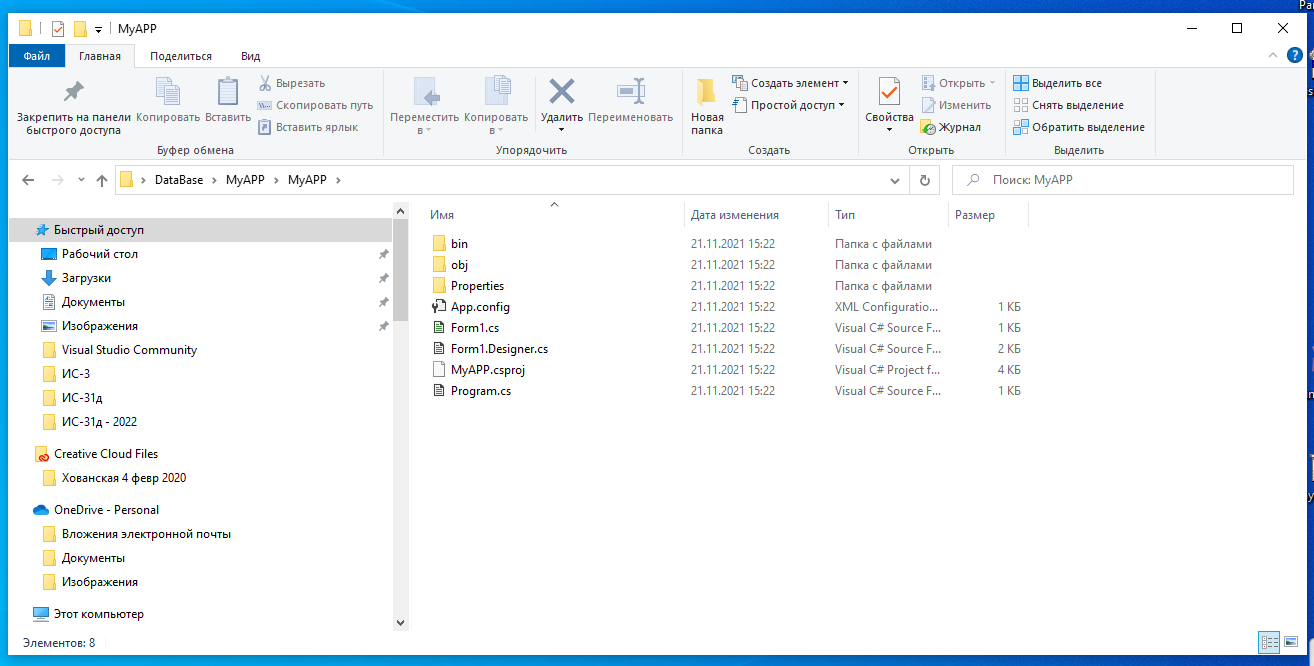 8.Внути папки в подпапке bin\debug  будет создаваться исполняемый файл с расширением exe9.Для проверки запускаем наш проект из Visual Studio10.Наш проект запустился – создана форма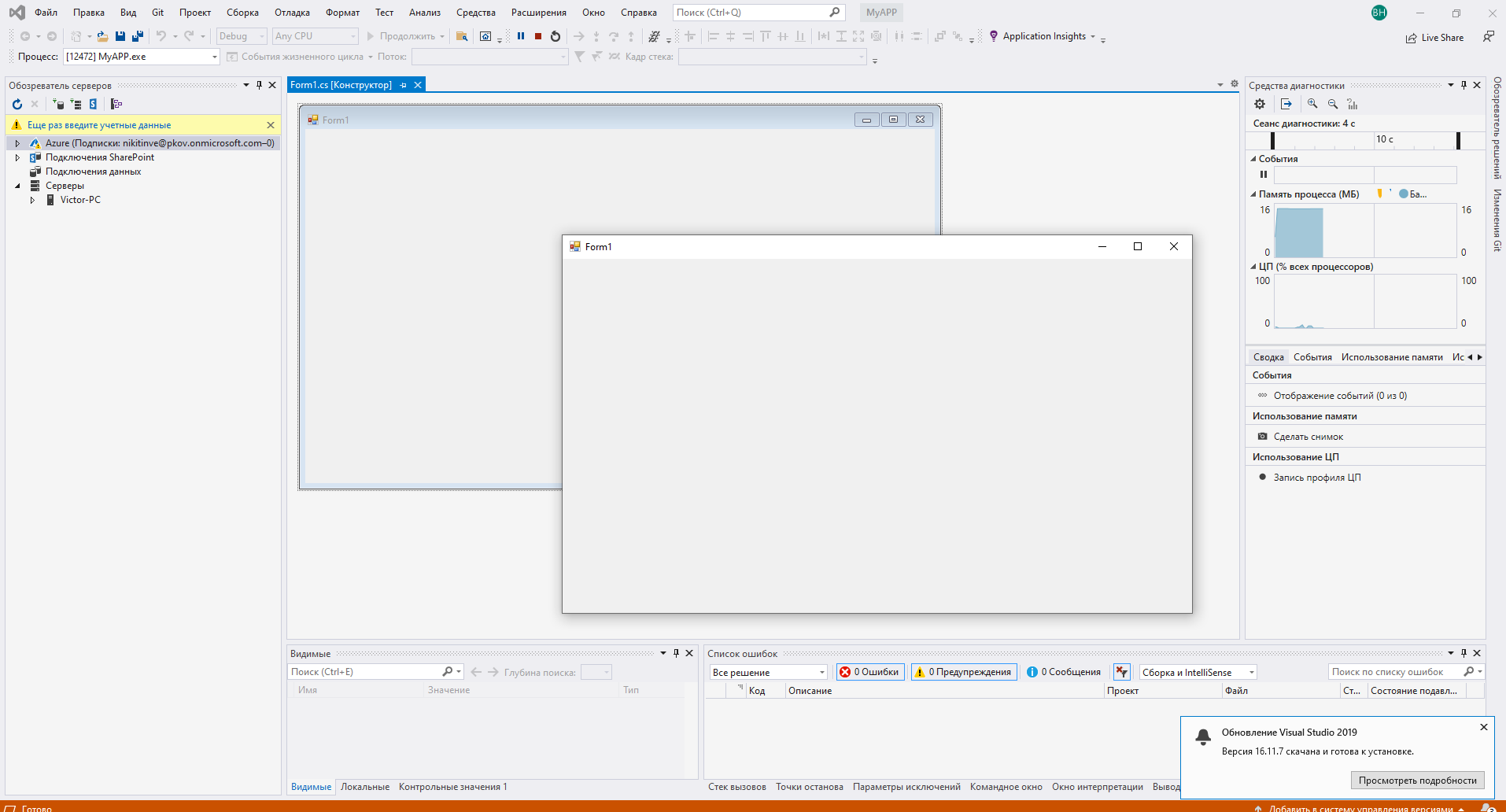 11. В папке bin\debug  создан исполняемый файл с расширением exe, который может запускаться отдельно в любом браузере windows12.Создадим свою БД в ACCESS либо можно скачать CompanyDB.mdb и поместить файл в папку bin\debug . Файл именно с расширением .mdb13.Подключаем БД чтобы VS мог бы с БД общаться14.Вид, Другие окна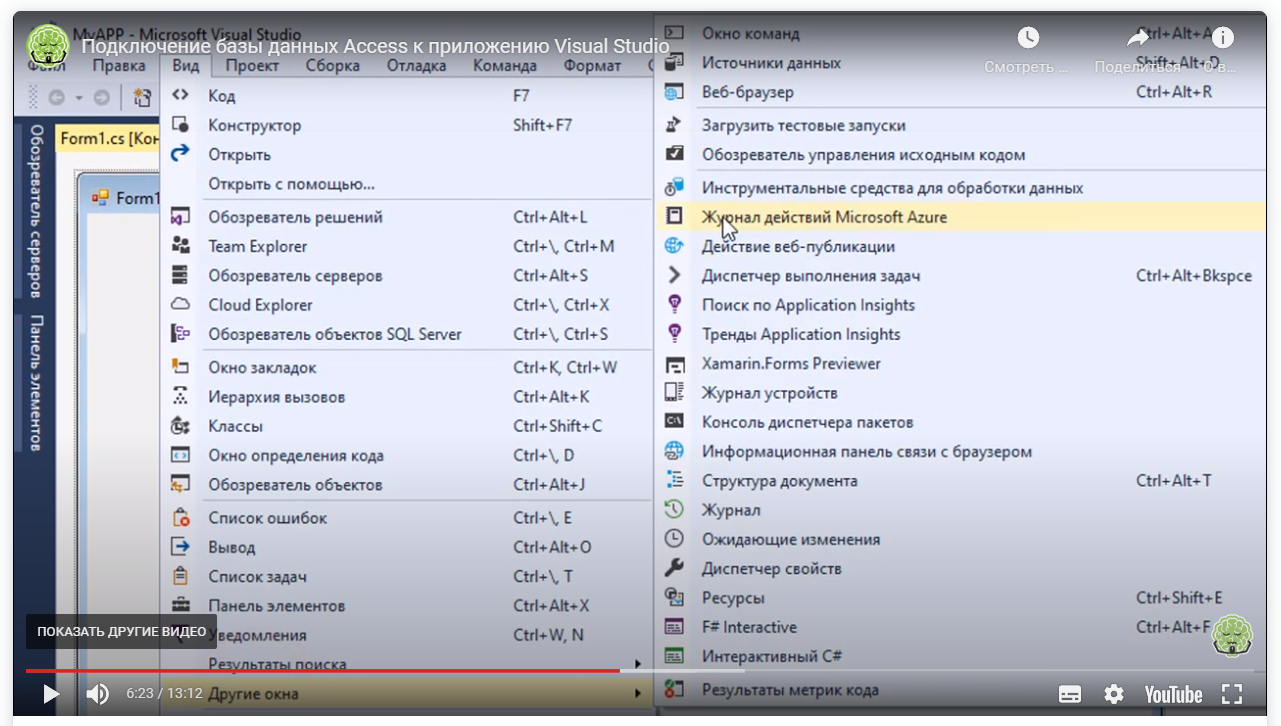 Выбираем панель источники данных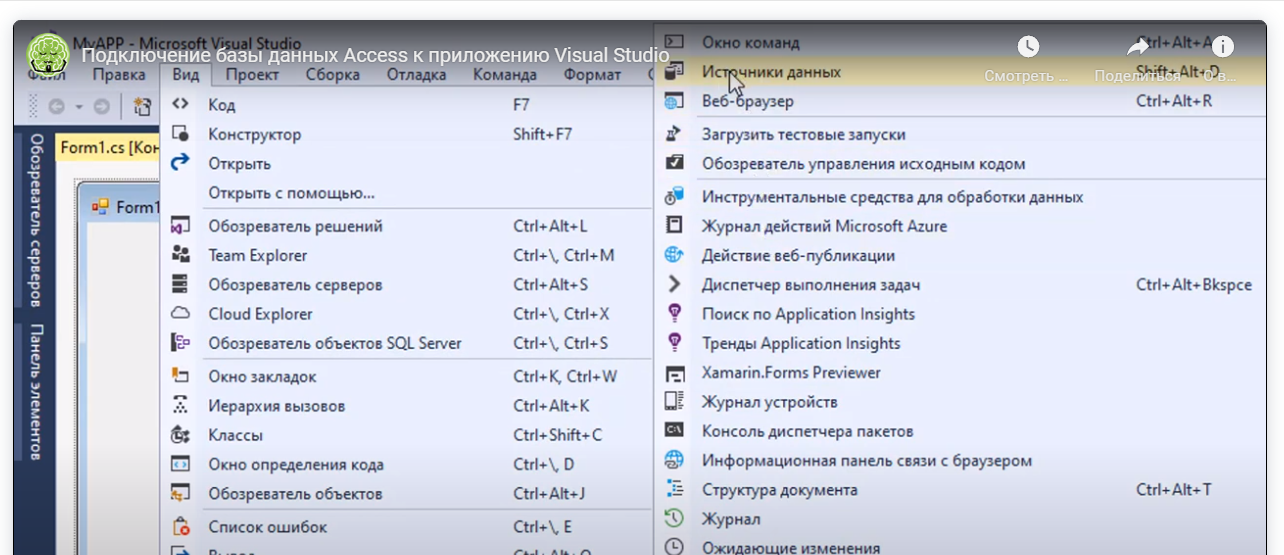 Сбоку добавилась панель источники данных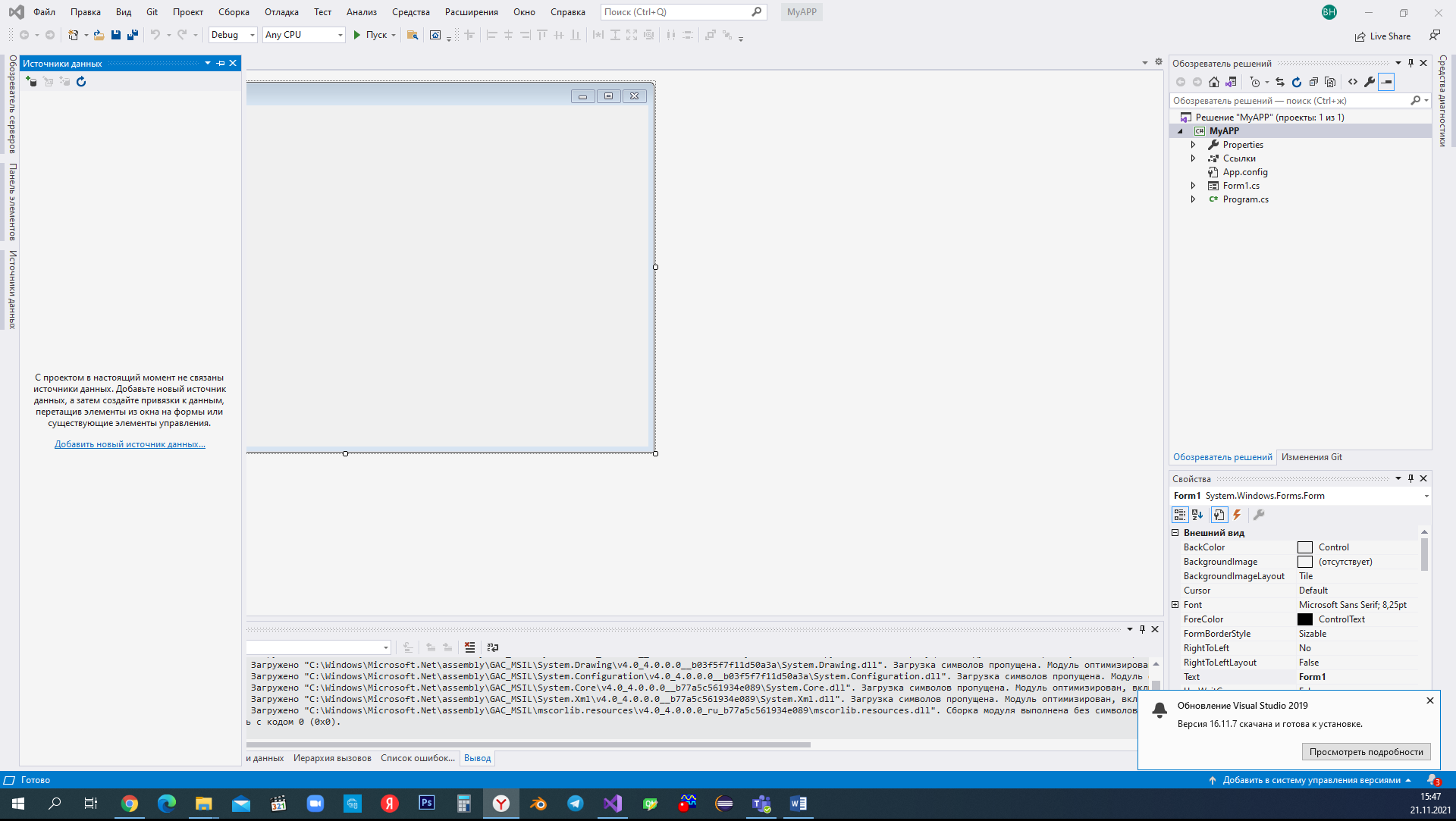 Выбираем пункт «Добавить новый источник данных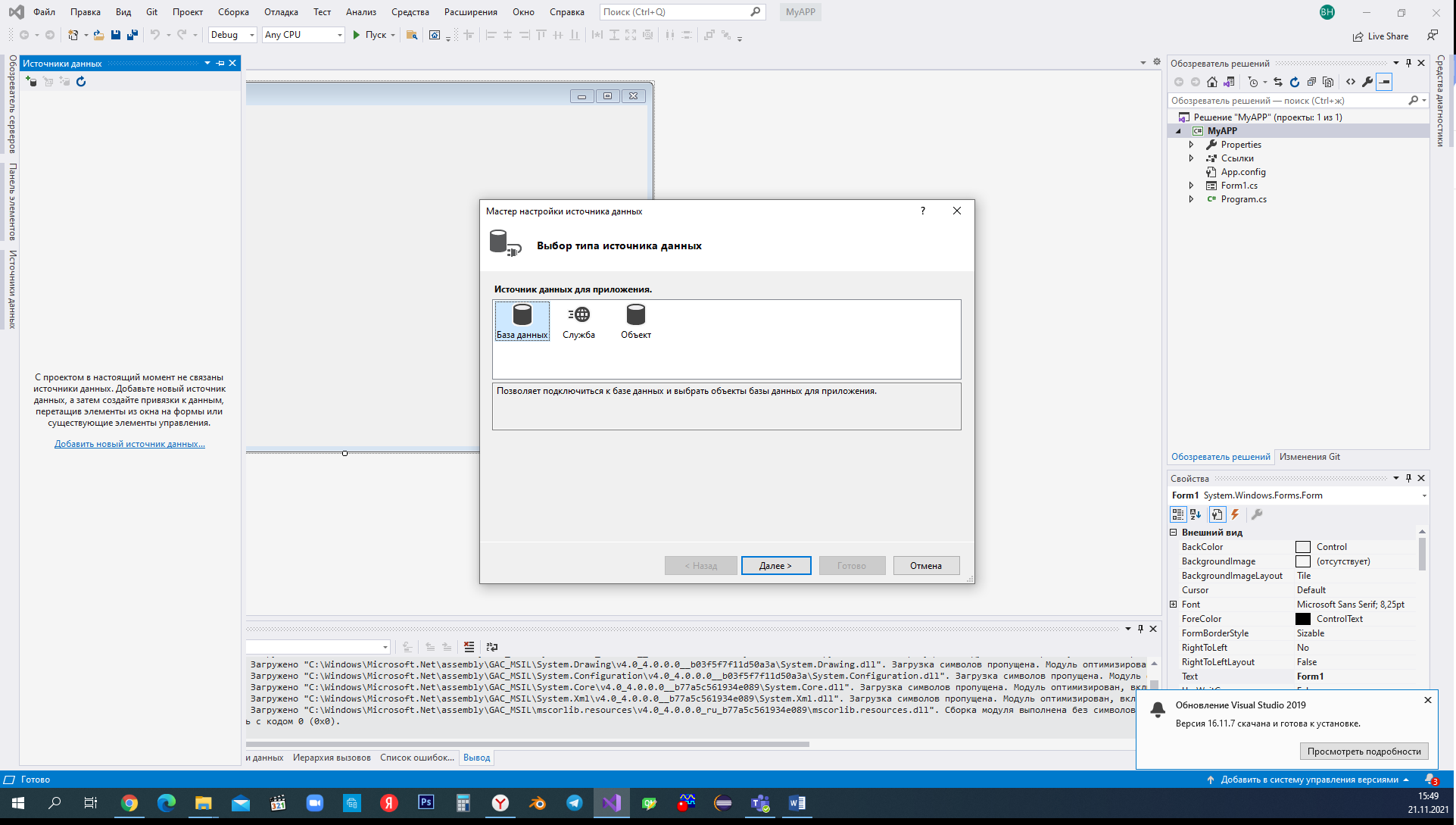 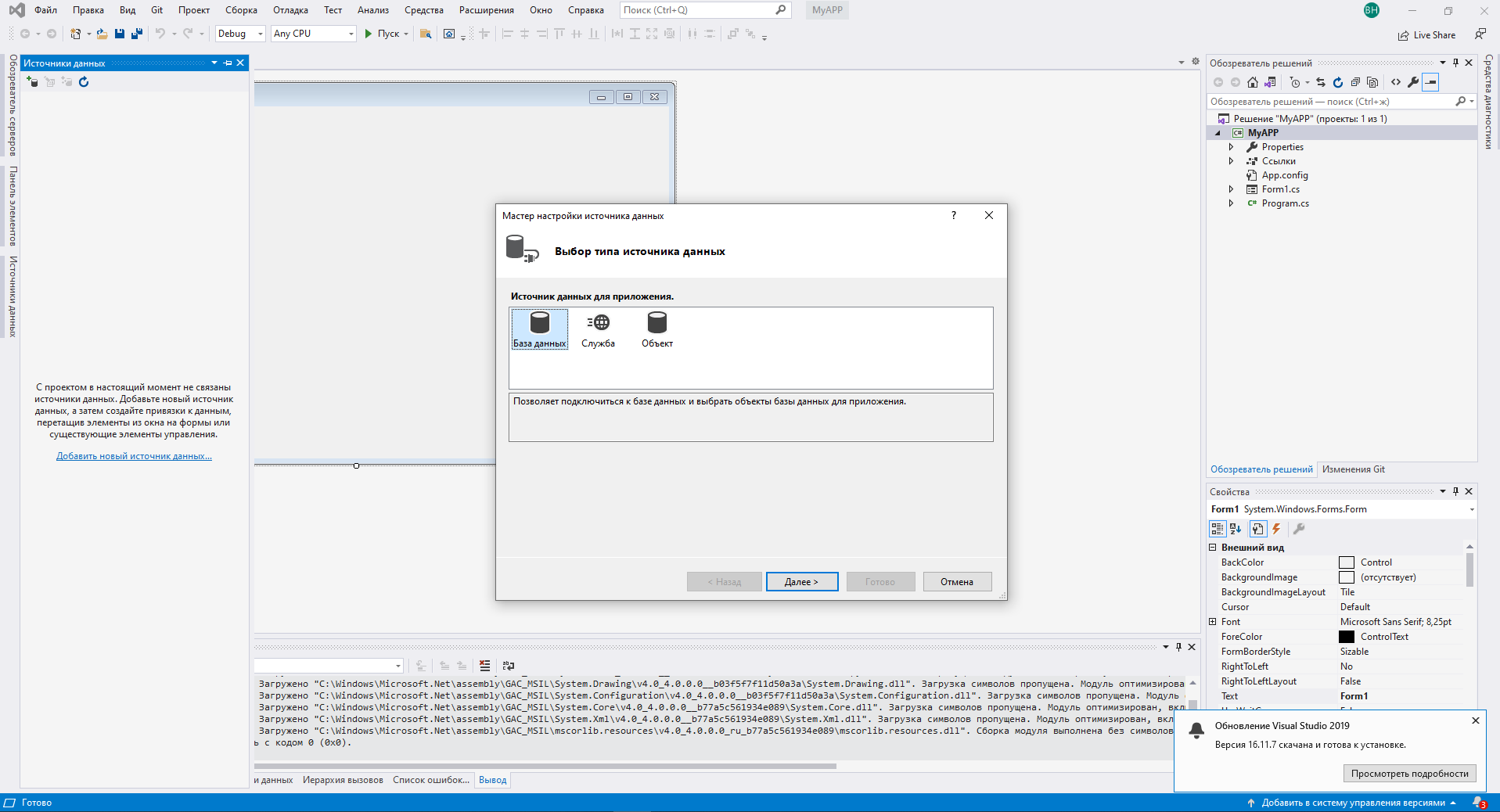 Открывается мастер настройки источника данных. Выбираем База данных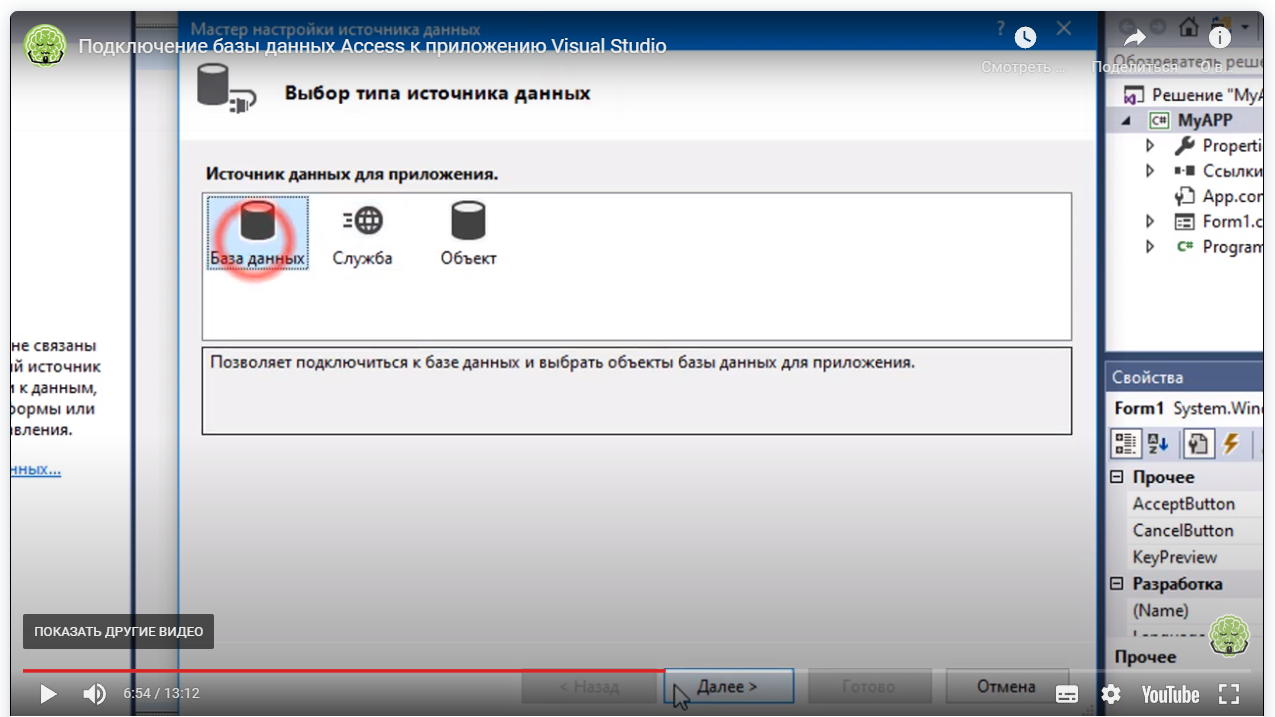 Нажимаем далее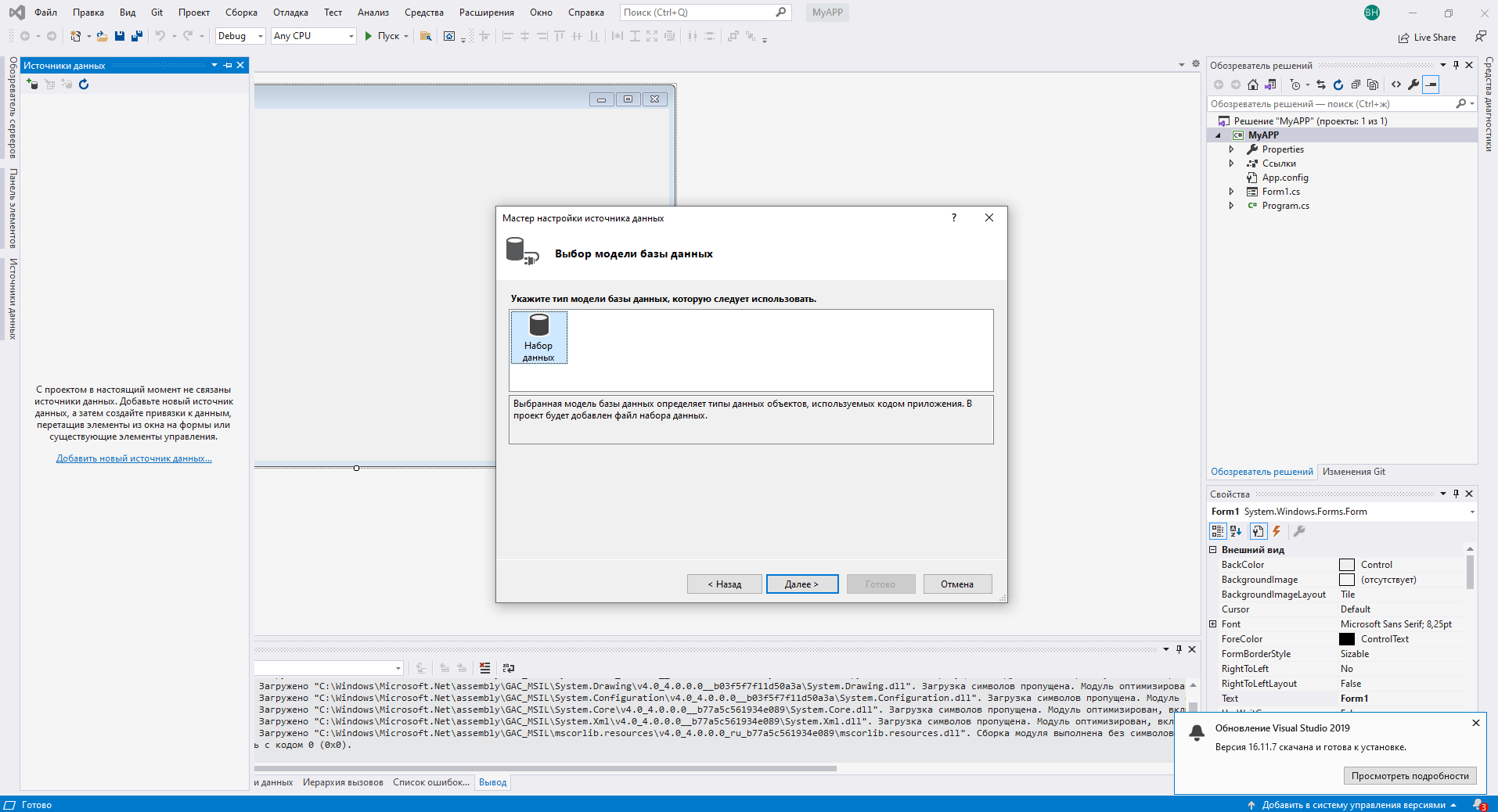 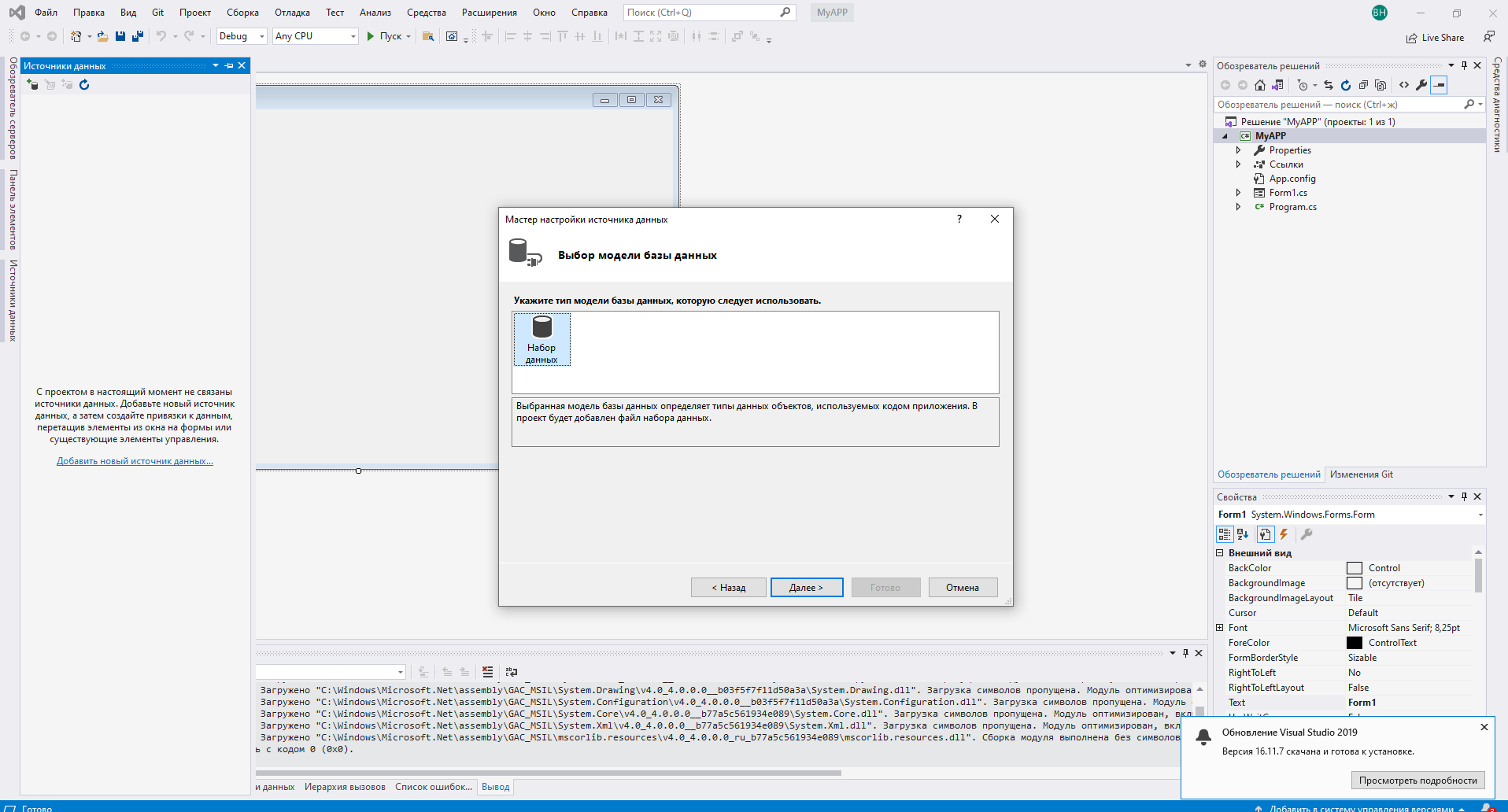 Выбираем набор данных и далее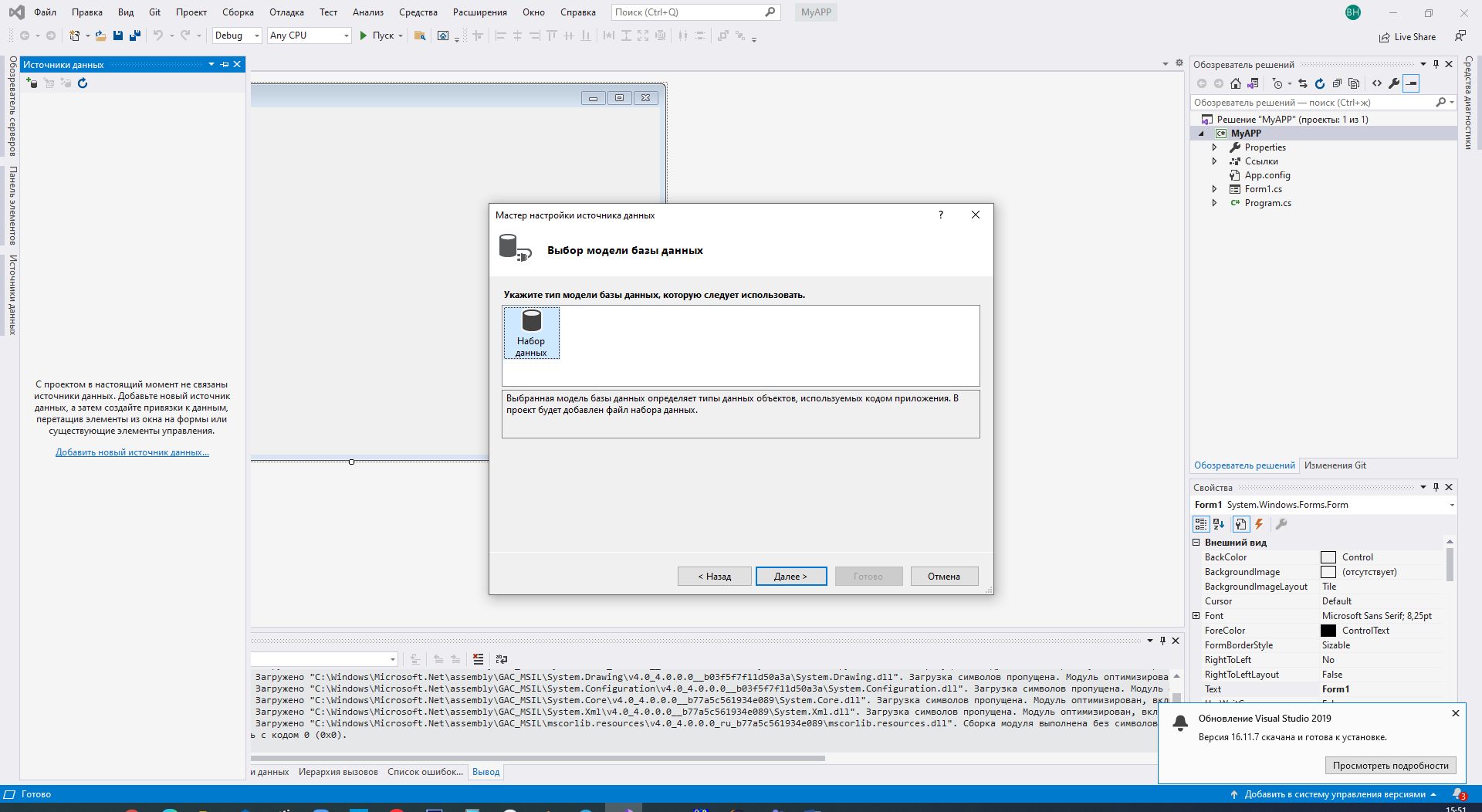 Теперь нужно создать соединение с БДНажимаем создать подключение.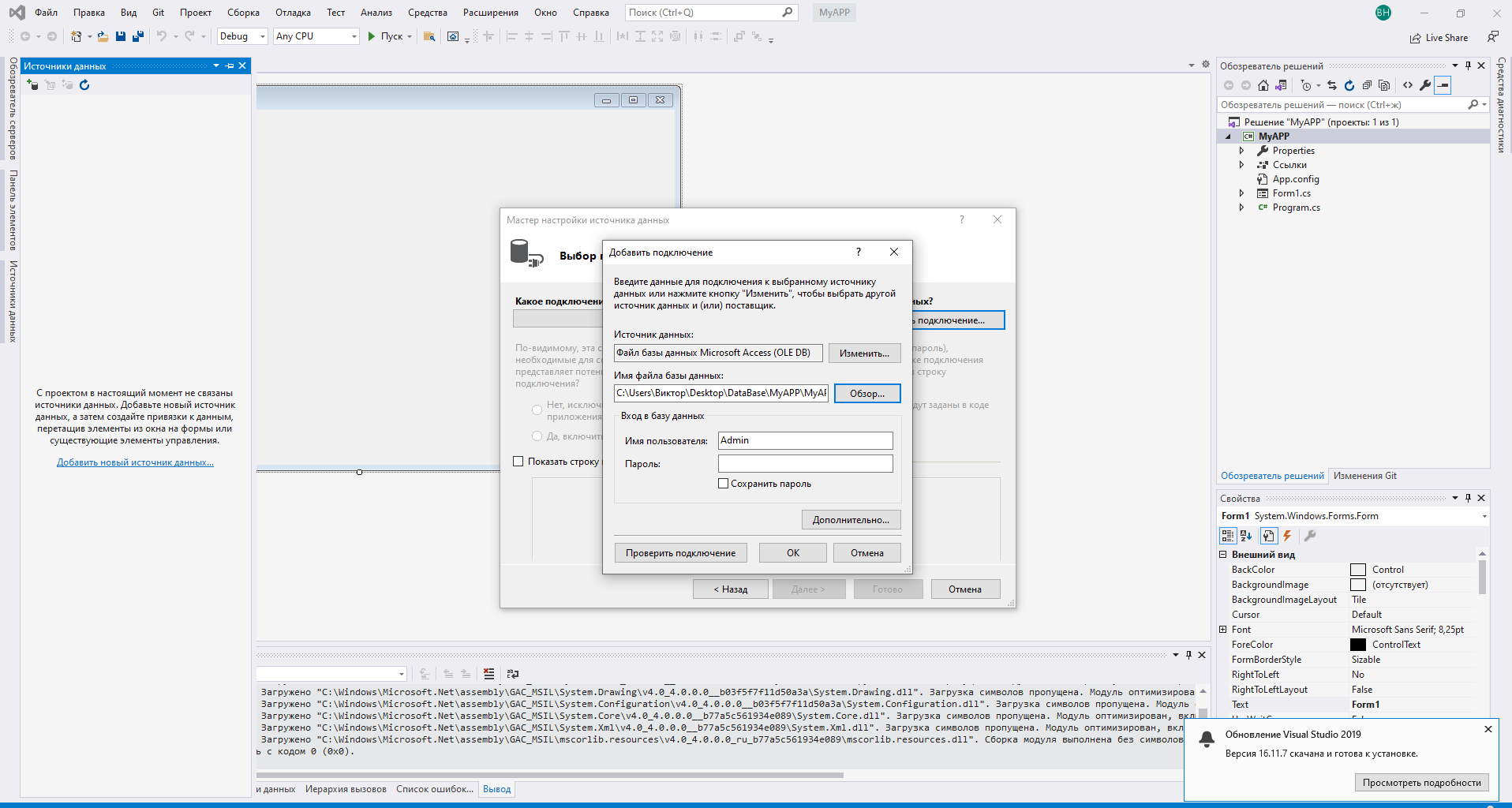 Если нужно обновляем и получаем. Изменяем подключение.Проверяем подключение – нажимаем проверить подключение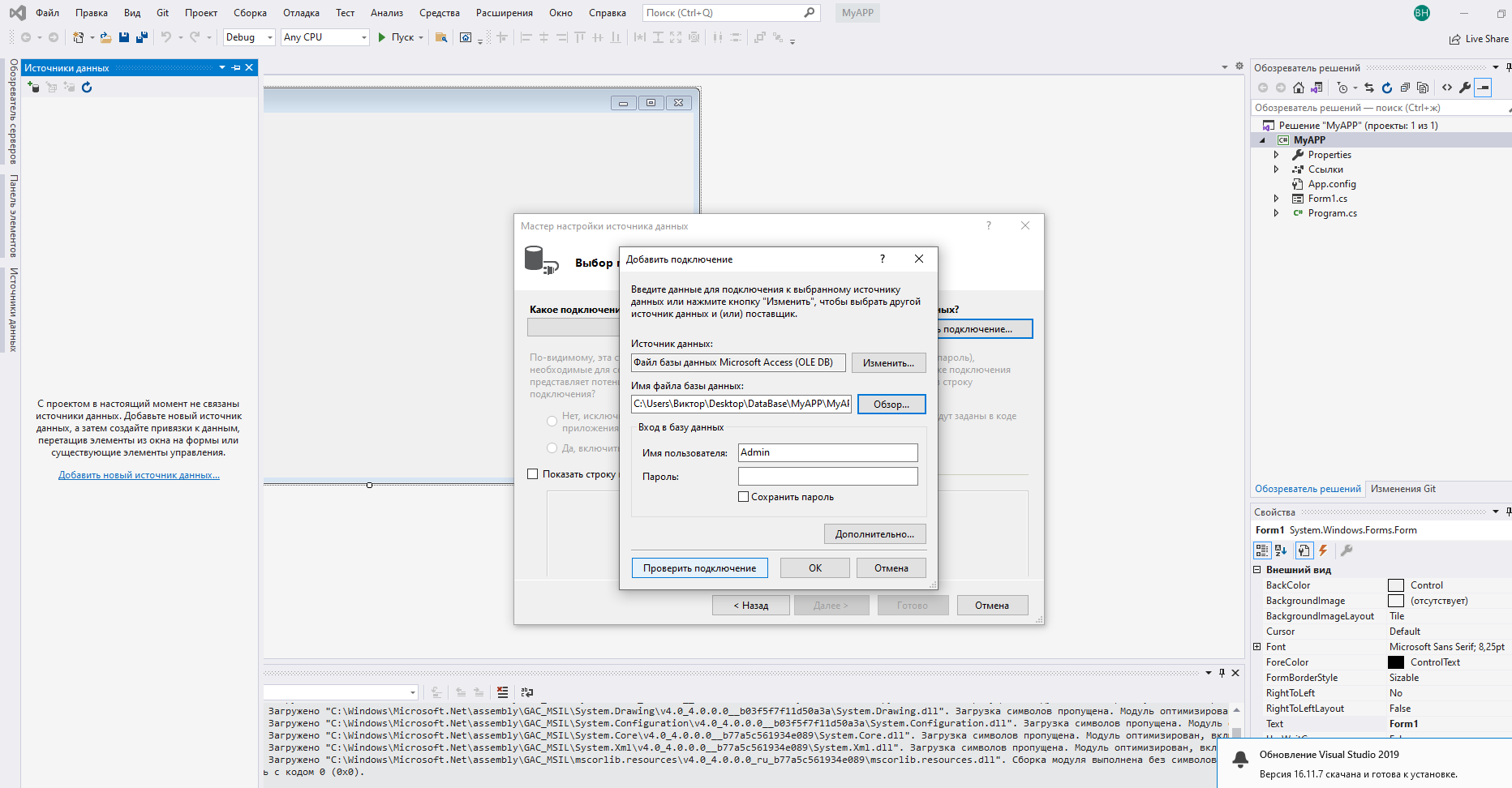 Получаем ответ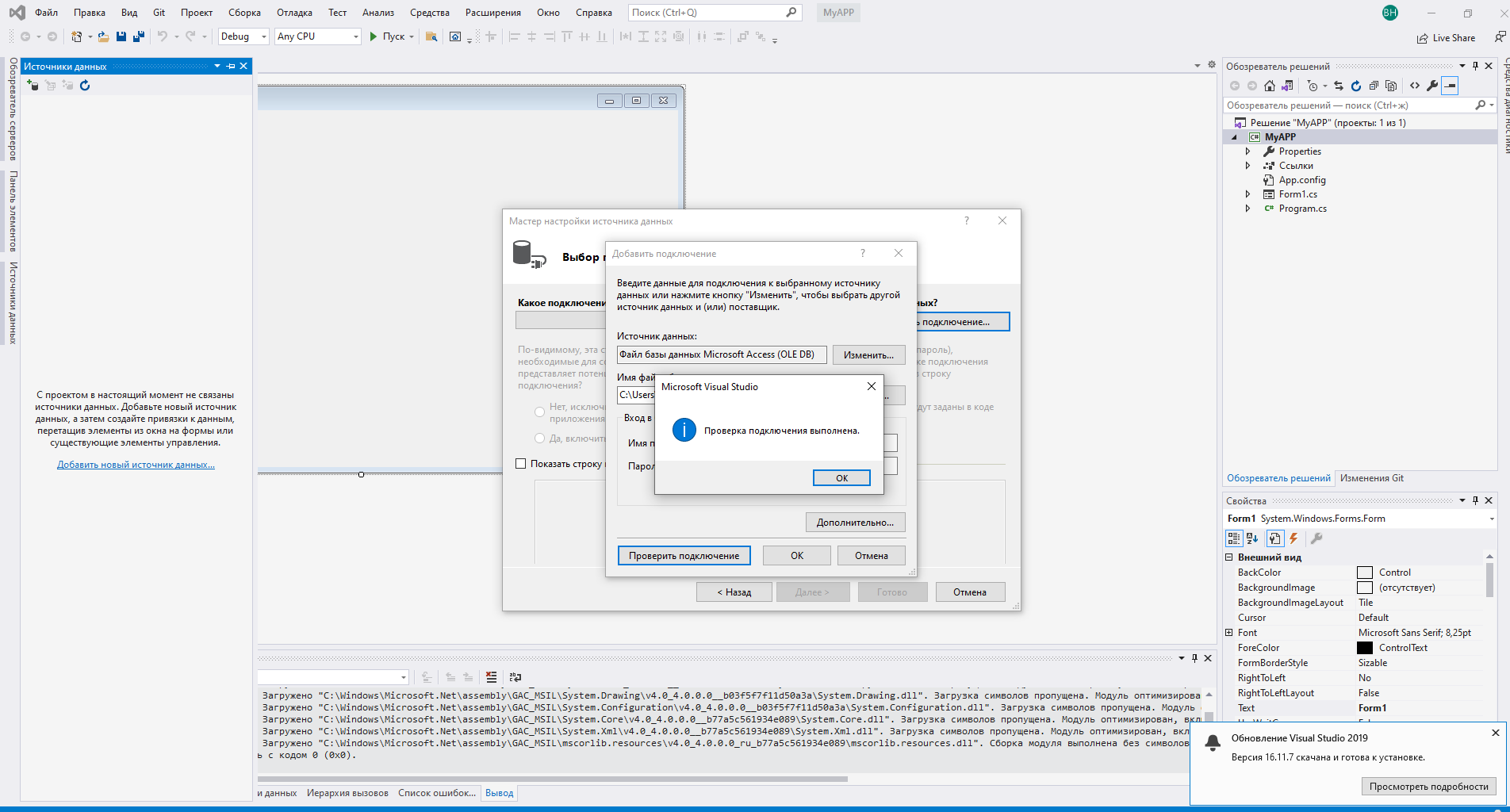 Нажимаем ОК и ОК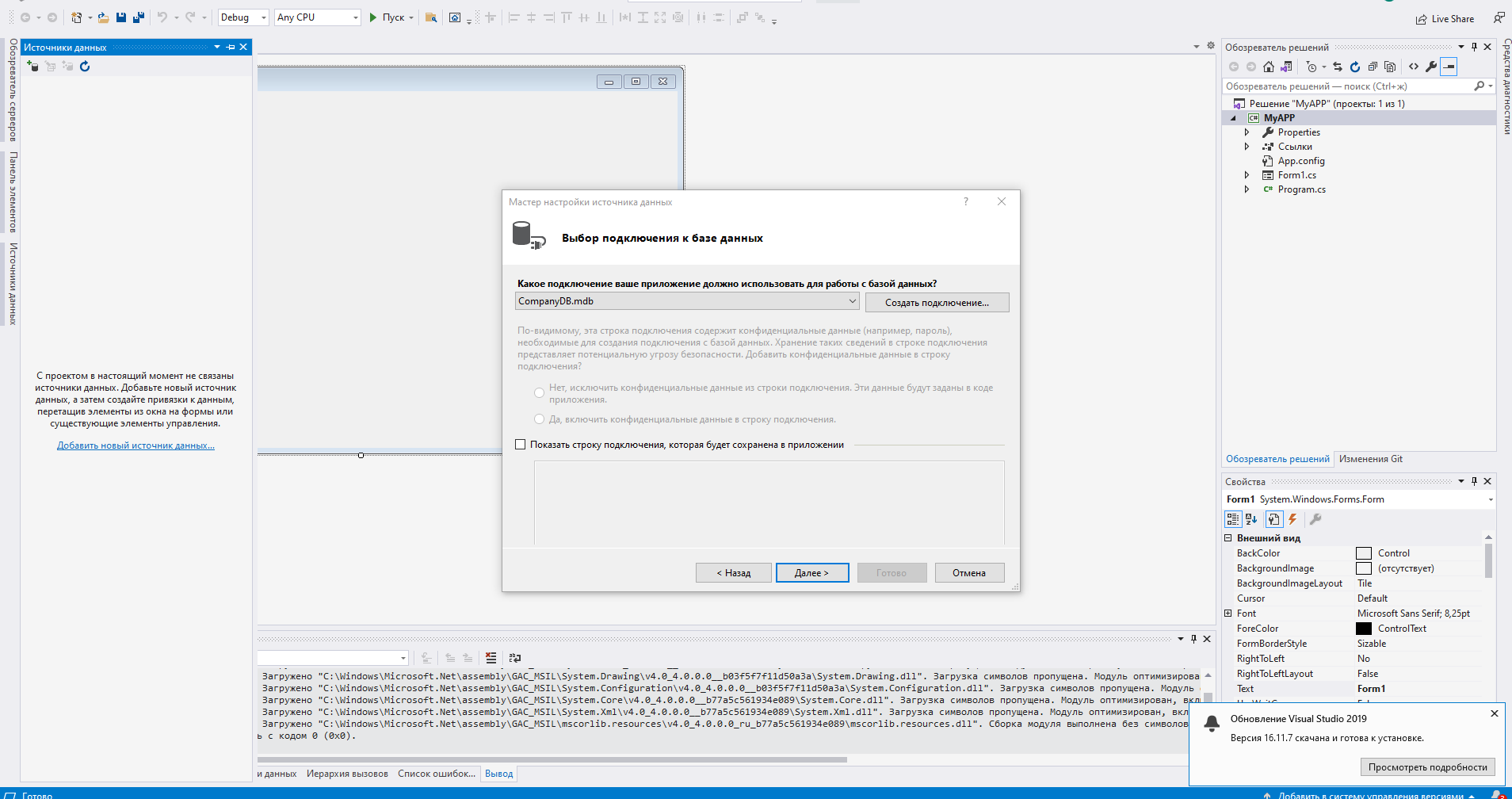 Нажимаем далее появляется сообщение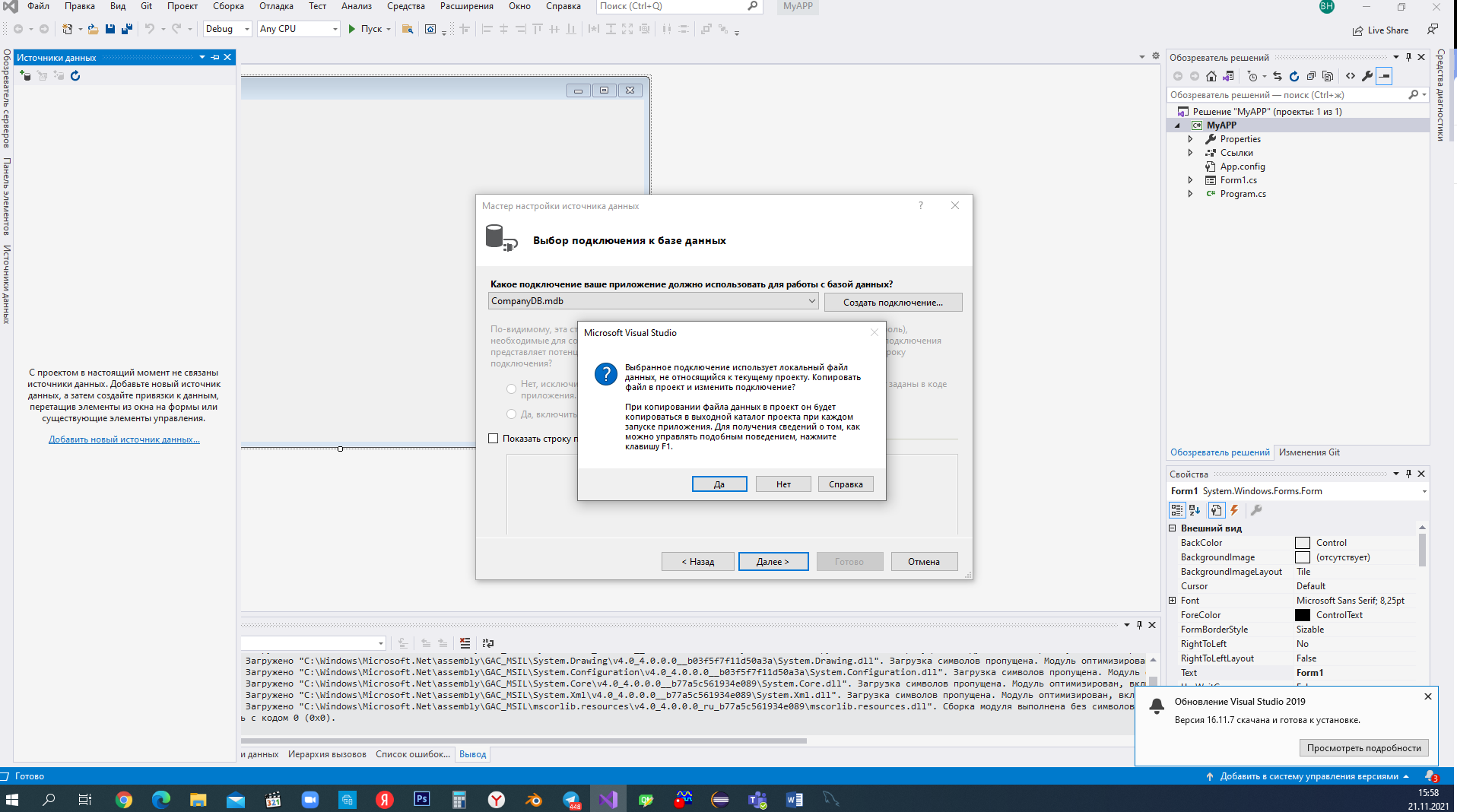 Нажимаем Да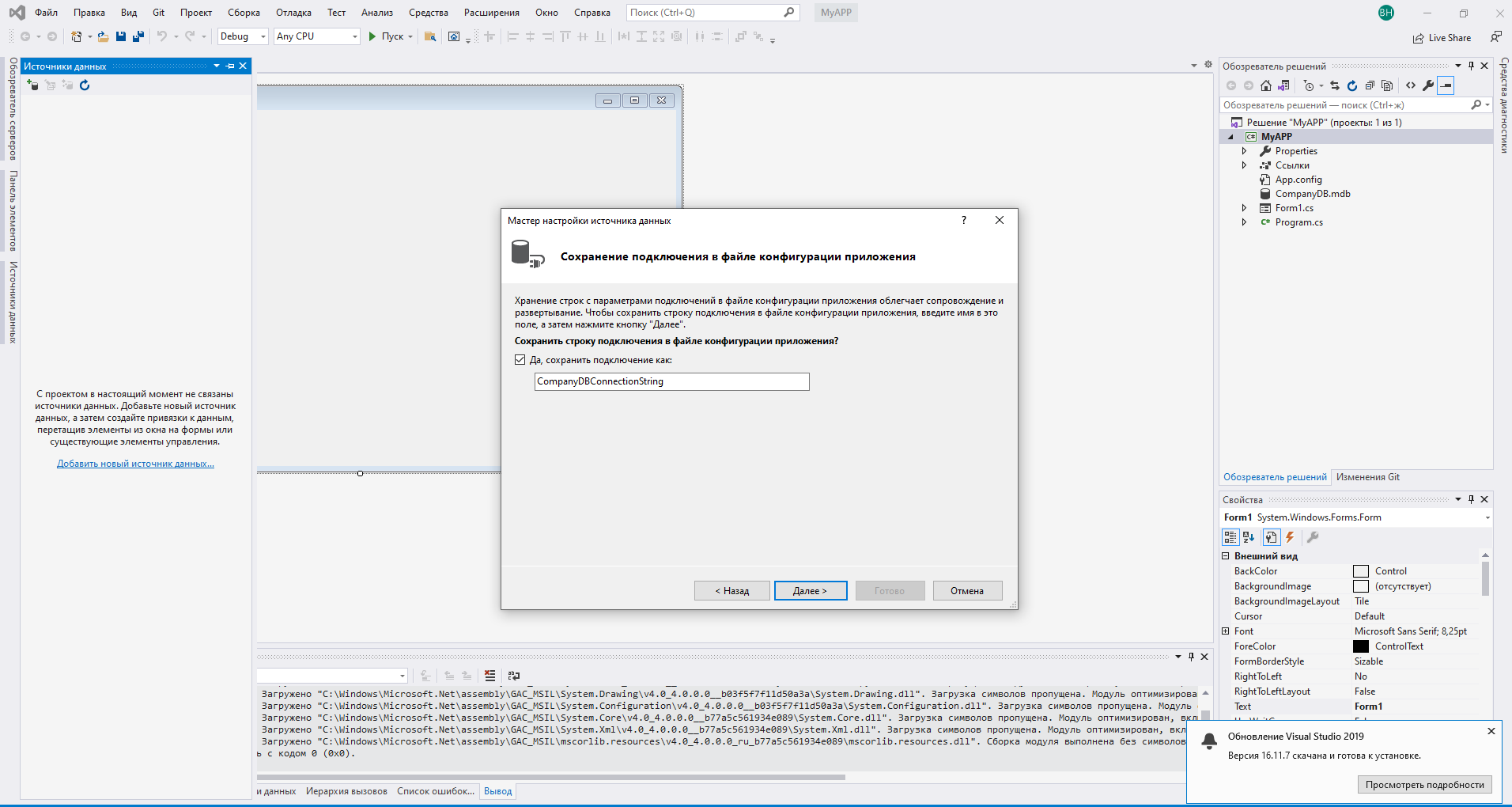 Нажимаем далее – теперь отображаются все таблицы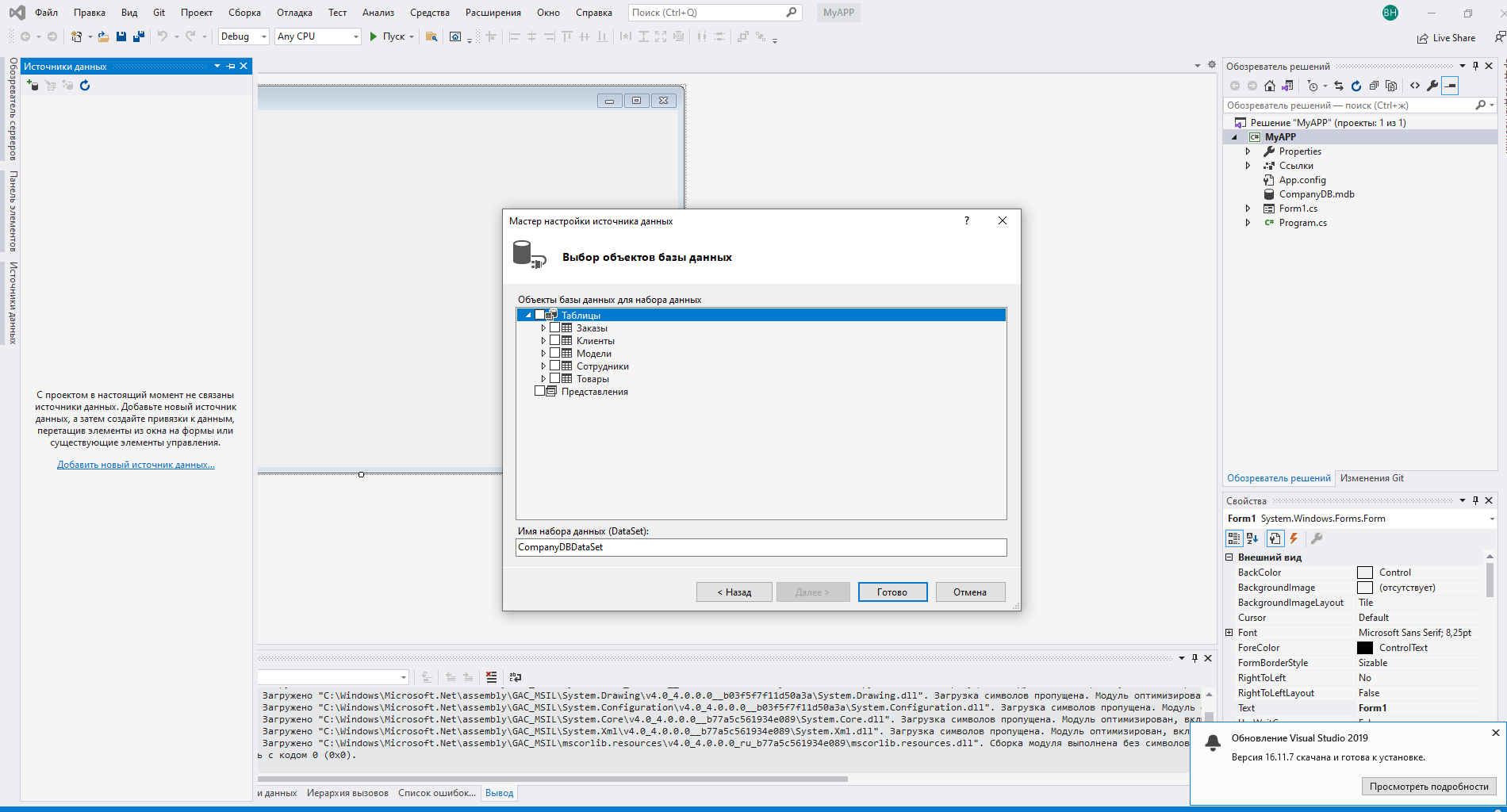 Нажимаем галочку чтобы выделить все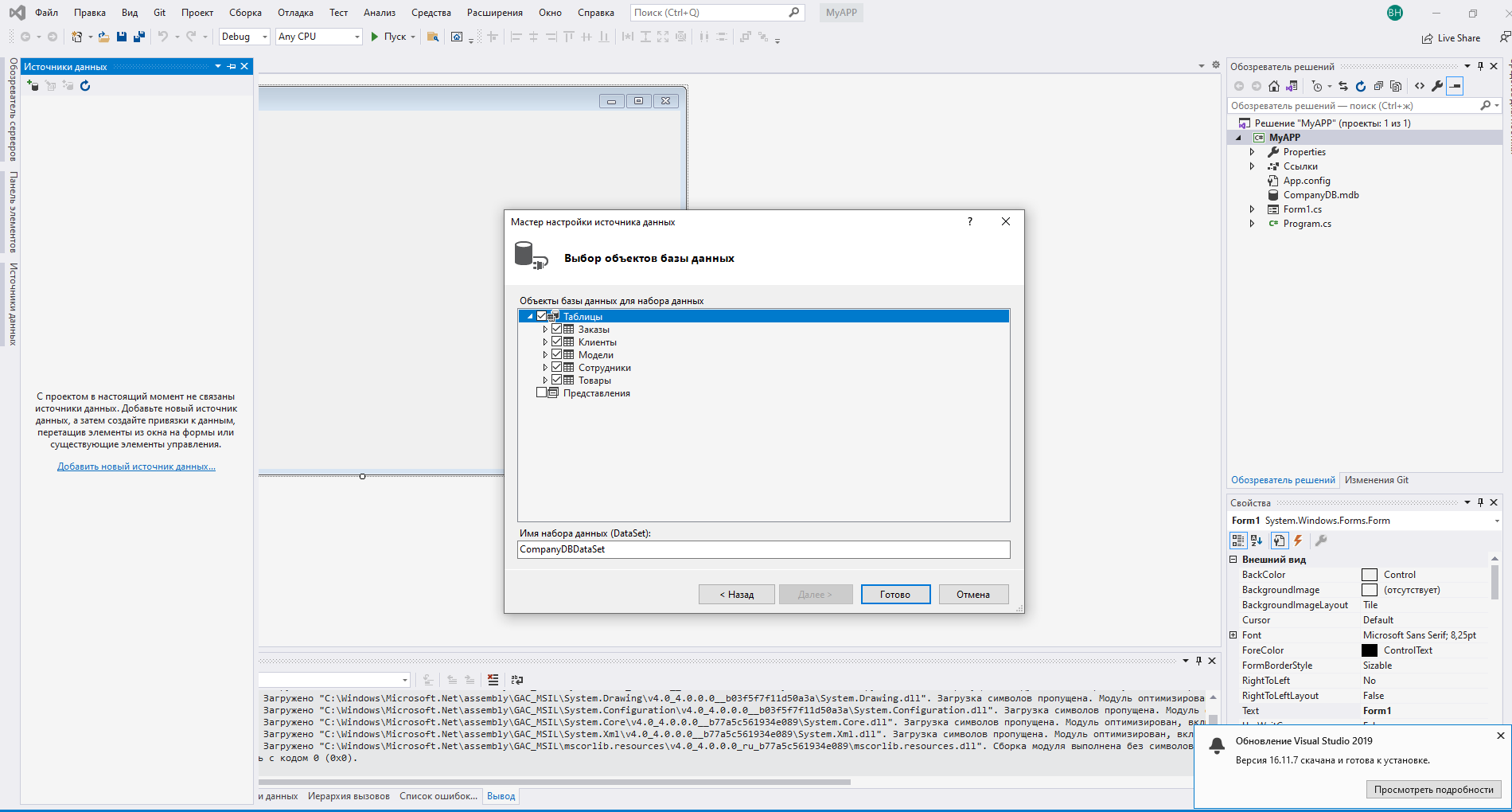 Нажимаем готово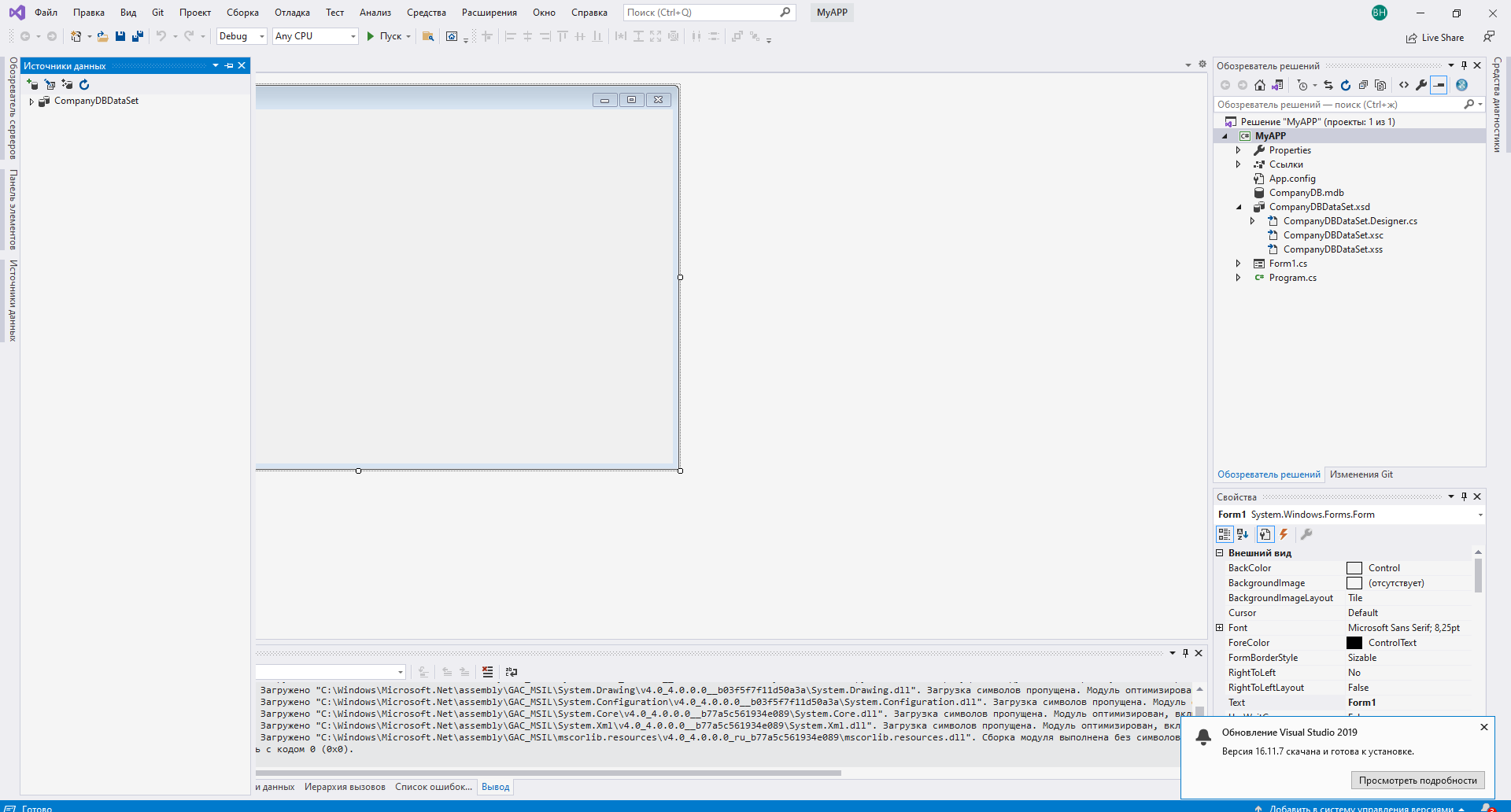 В обозреватетел решений теперь есть все формы и CompanyDB-наша БД и Company DBDataSet – набор данныхДалее можно писать запросы на выборку данных из таблицПереходим на вкладку обозреватель серверов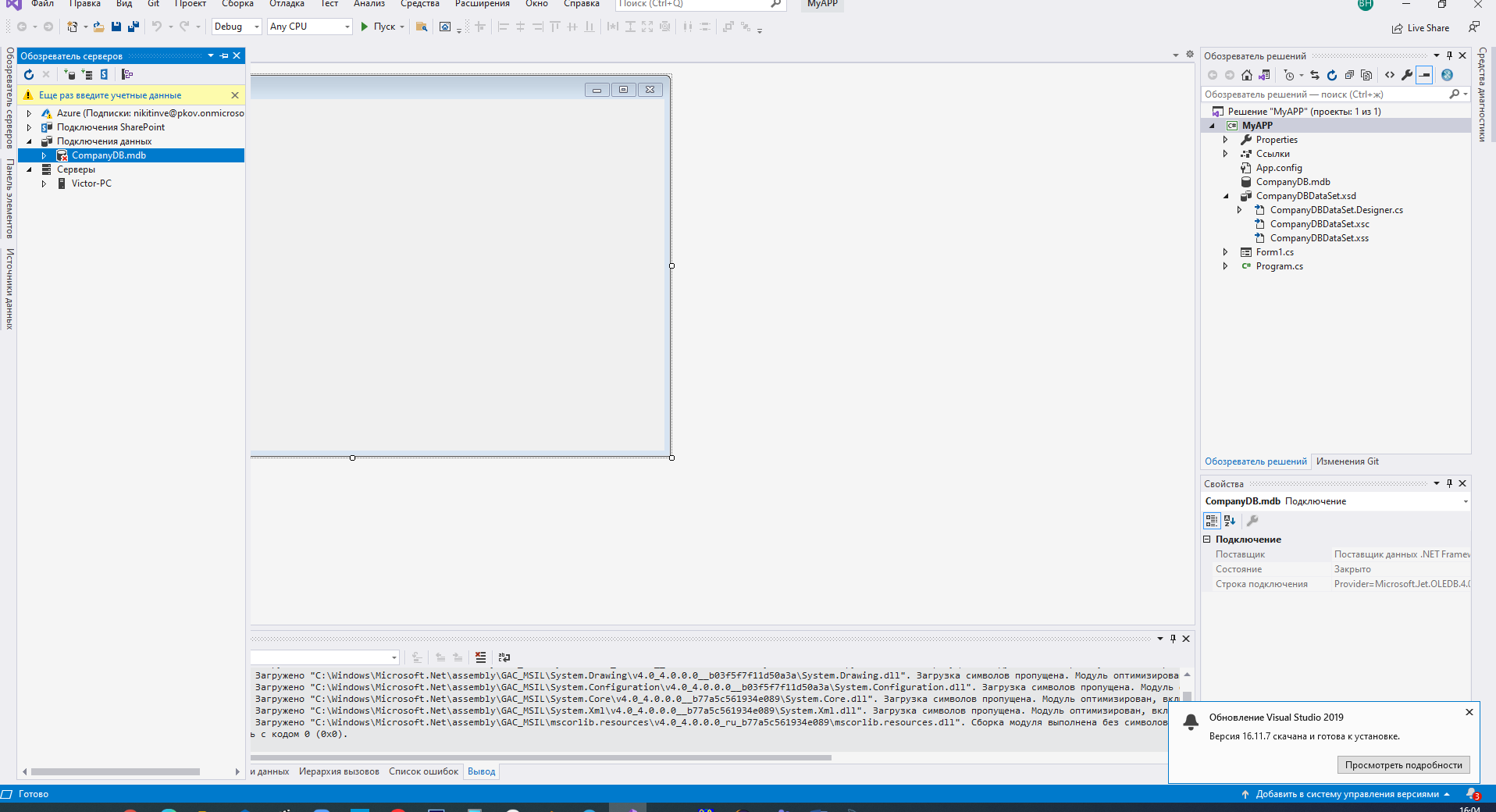 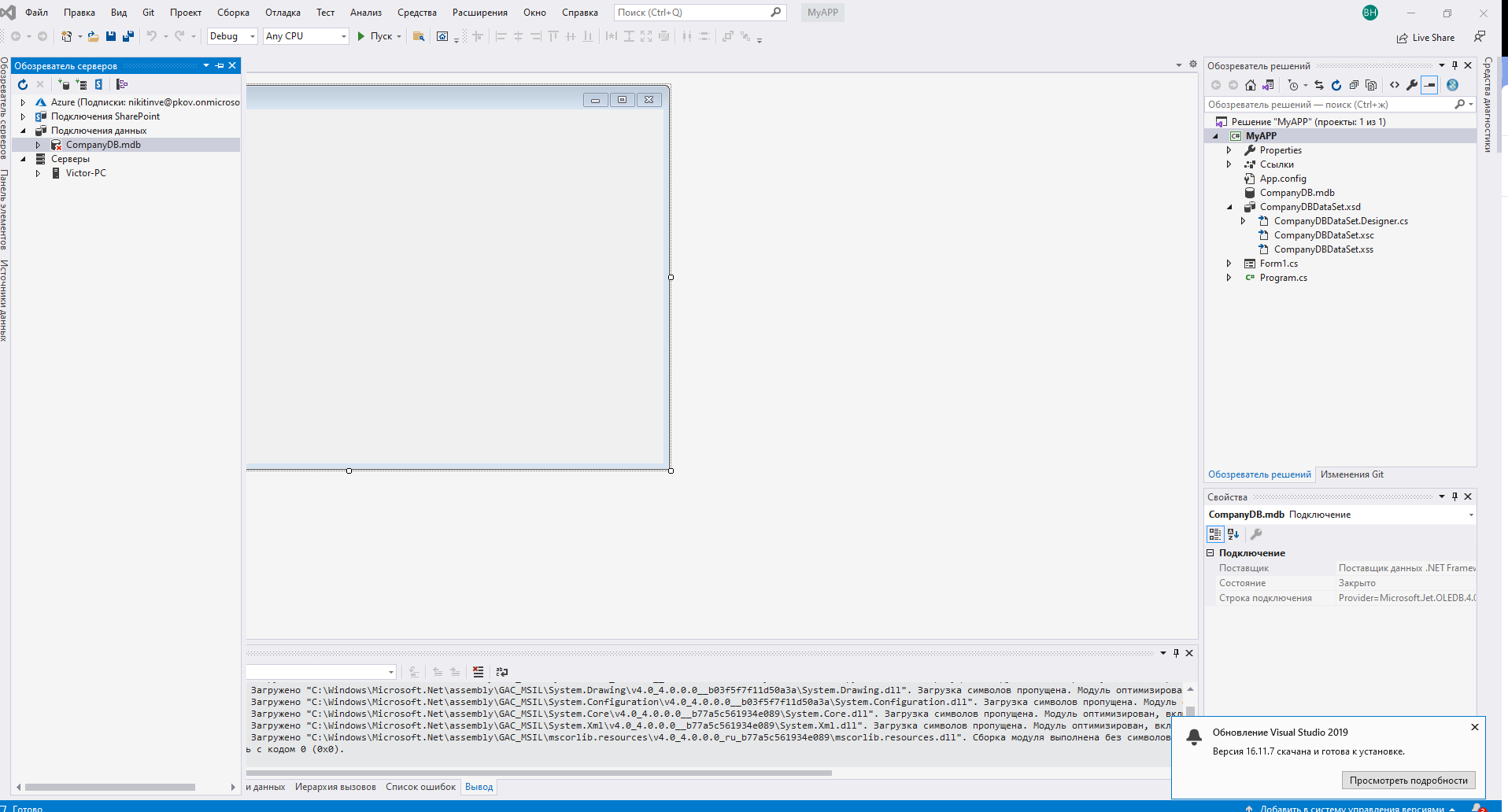 Чтобы убрать крестик на подключении надо нажать на треугольник рядом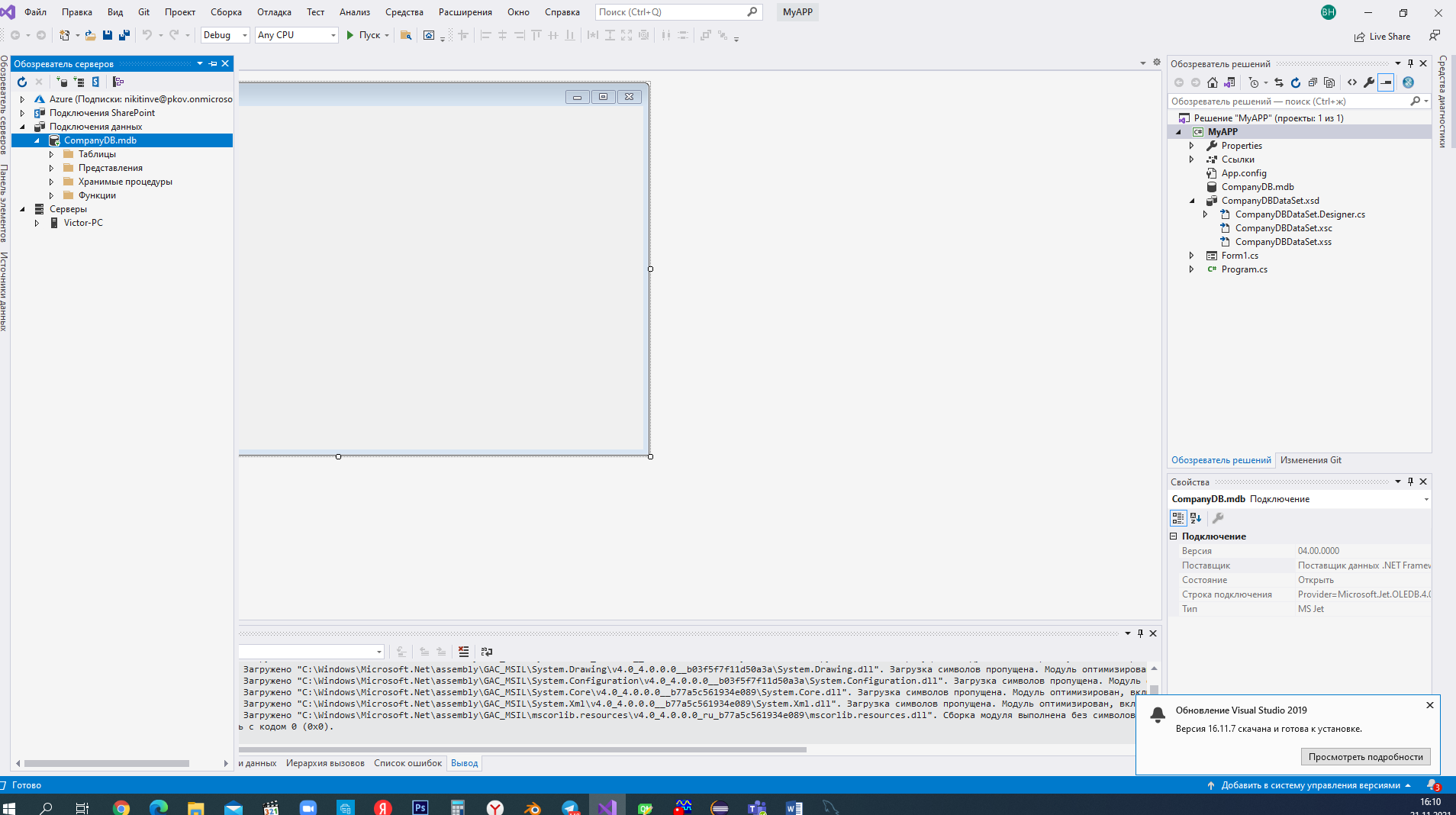 Теперь подключение к БД есть. В окне свойств внизу справа прописалась наша БДЧтобы вывести всех сотрудников на окно Визуал Студио в панели элементов находим DataGridView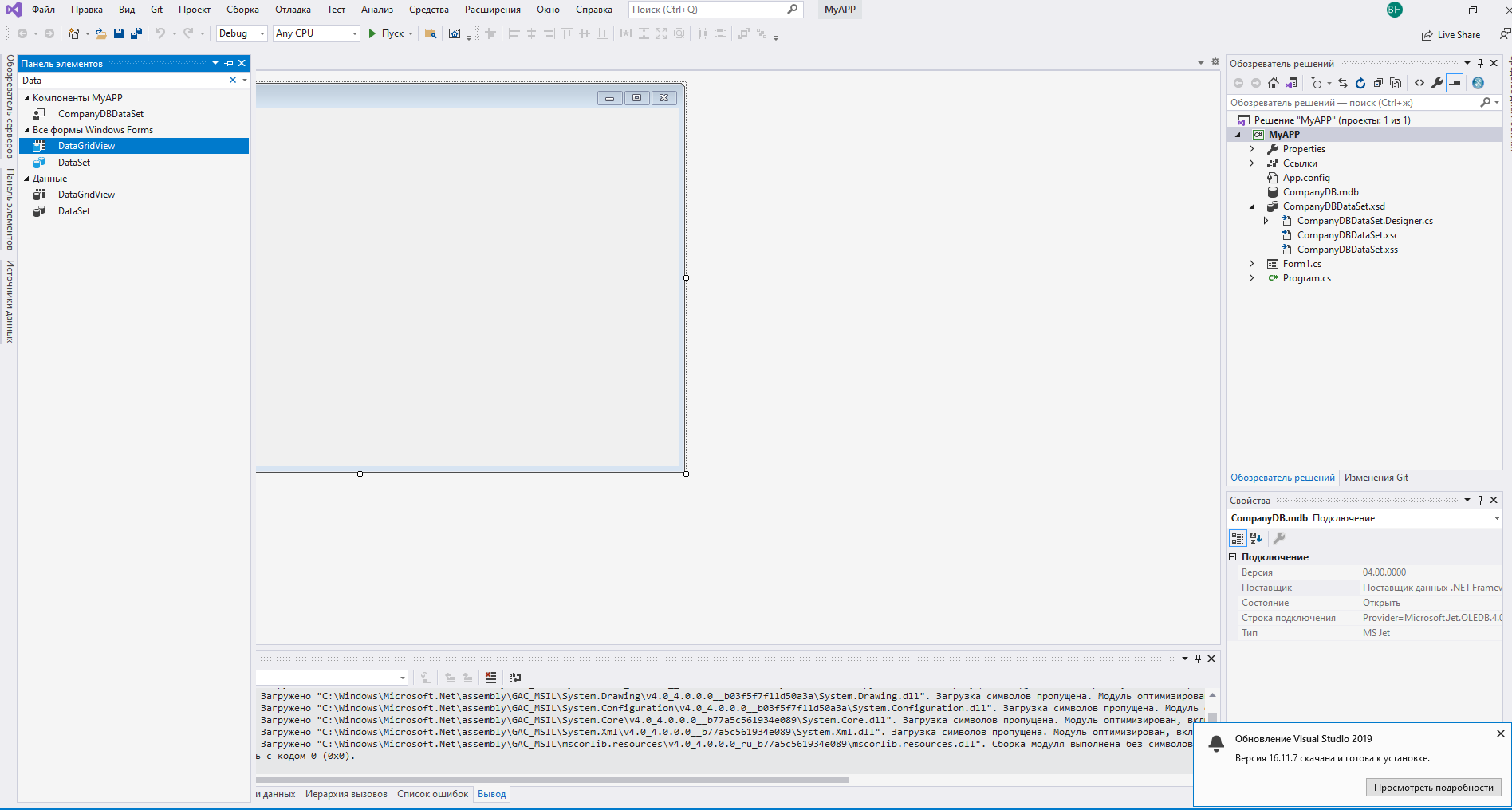 Добавляем ее на главное окно простым перетаскиванием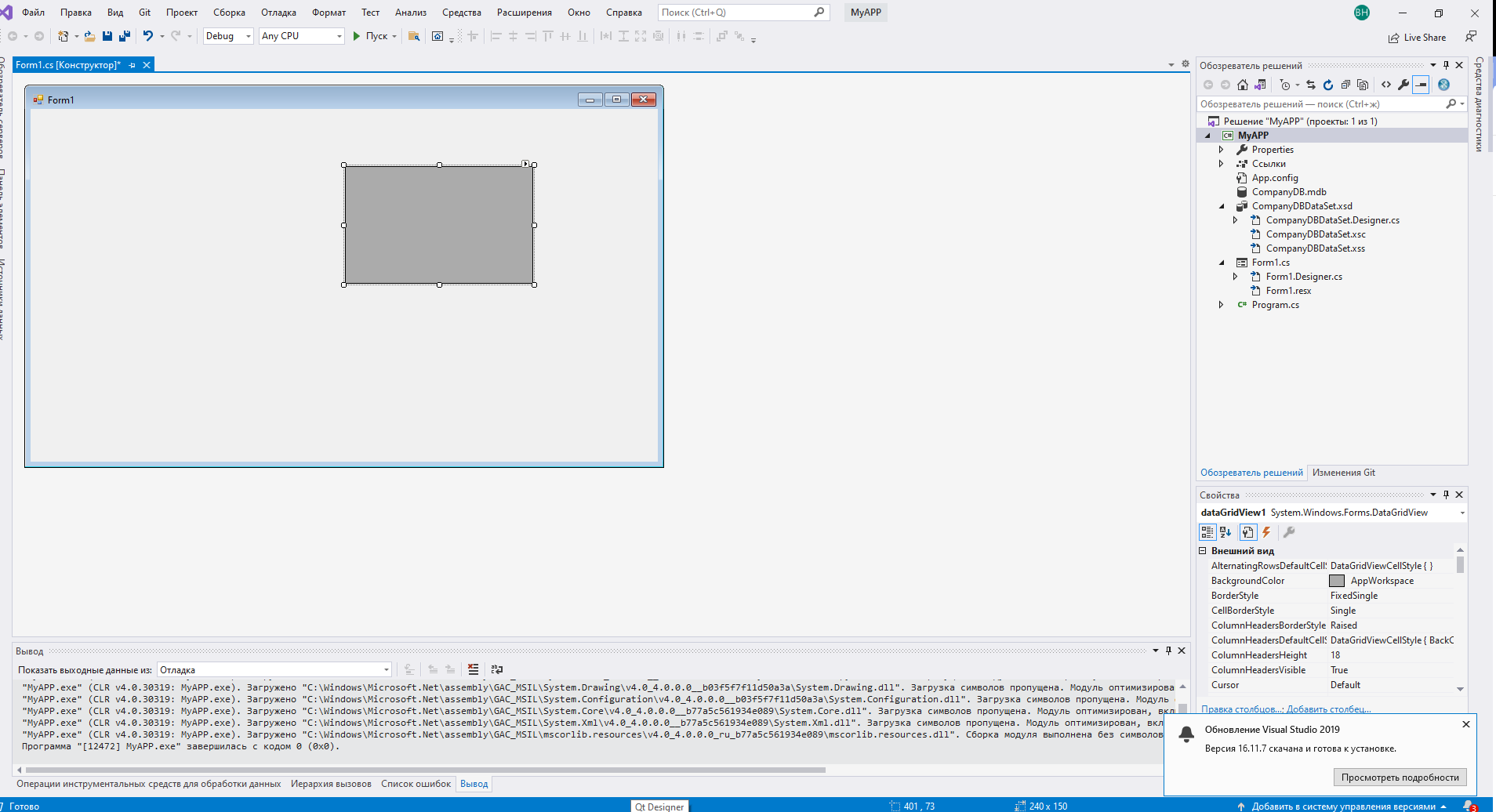 На этом окне вверху нажимает на выпадающее меню.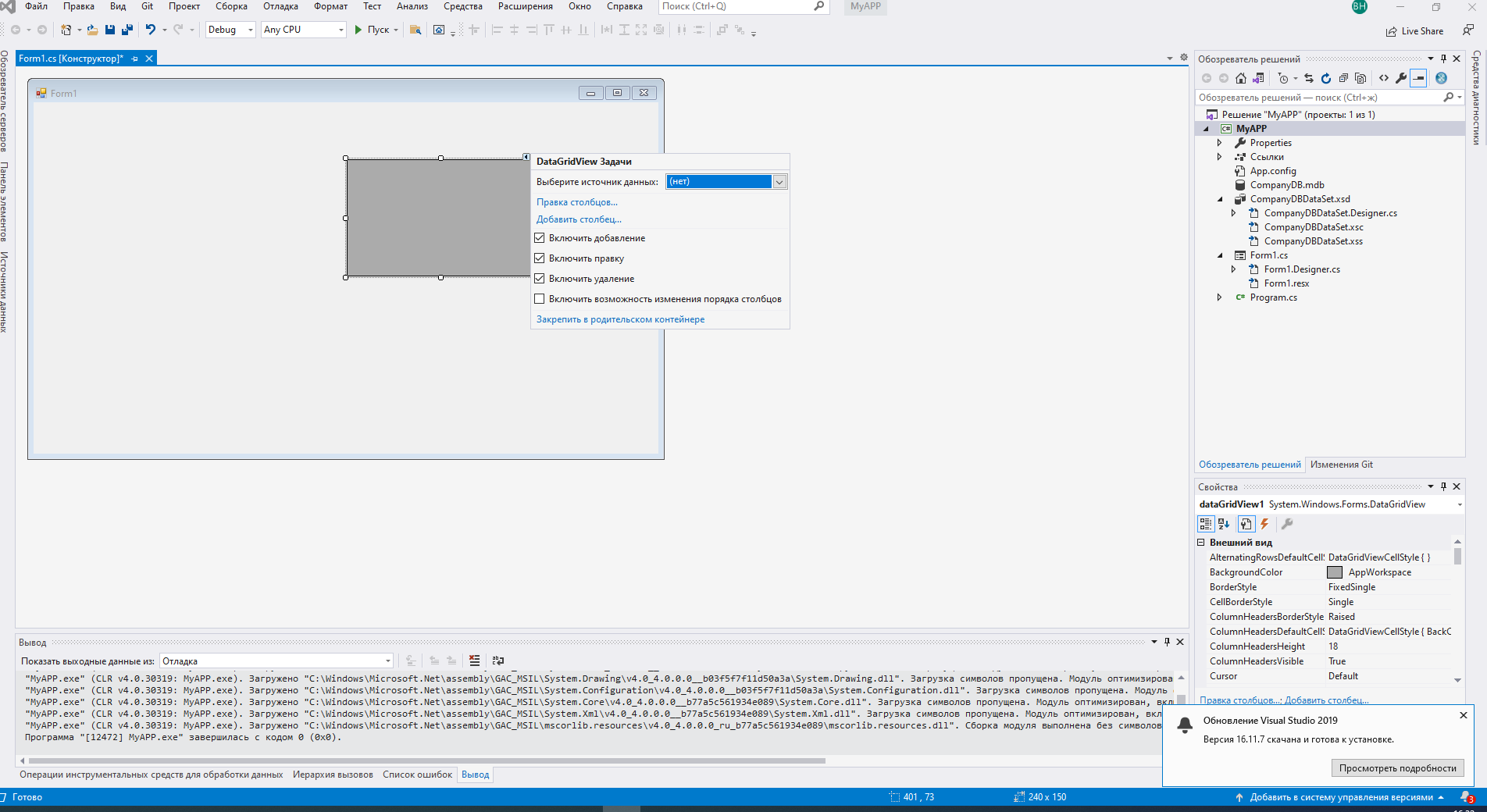 Выбираем источник данных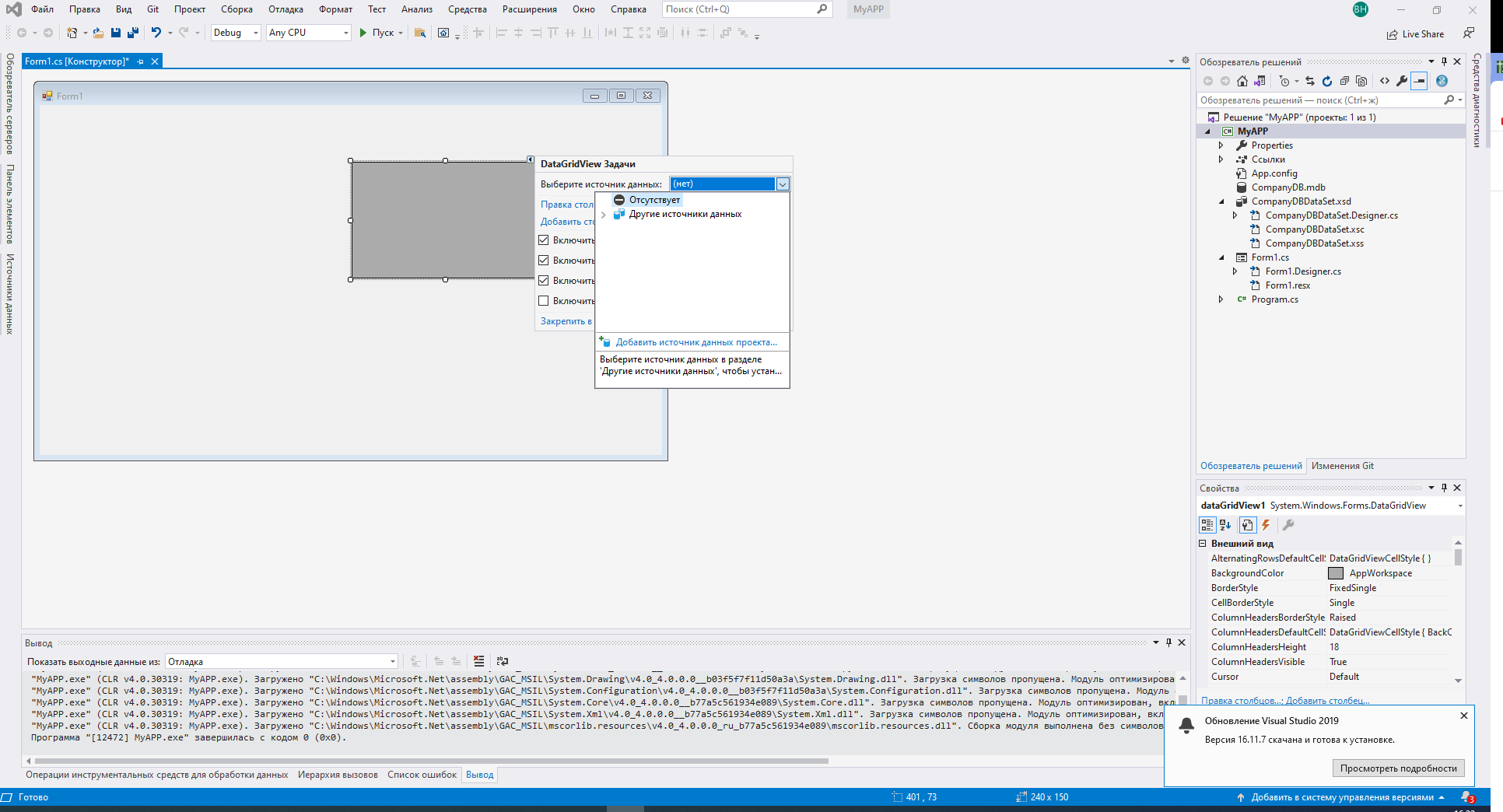 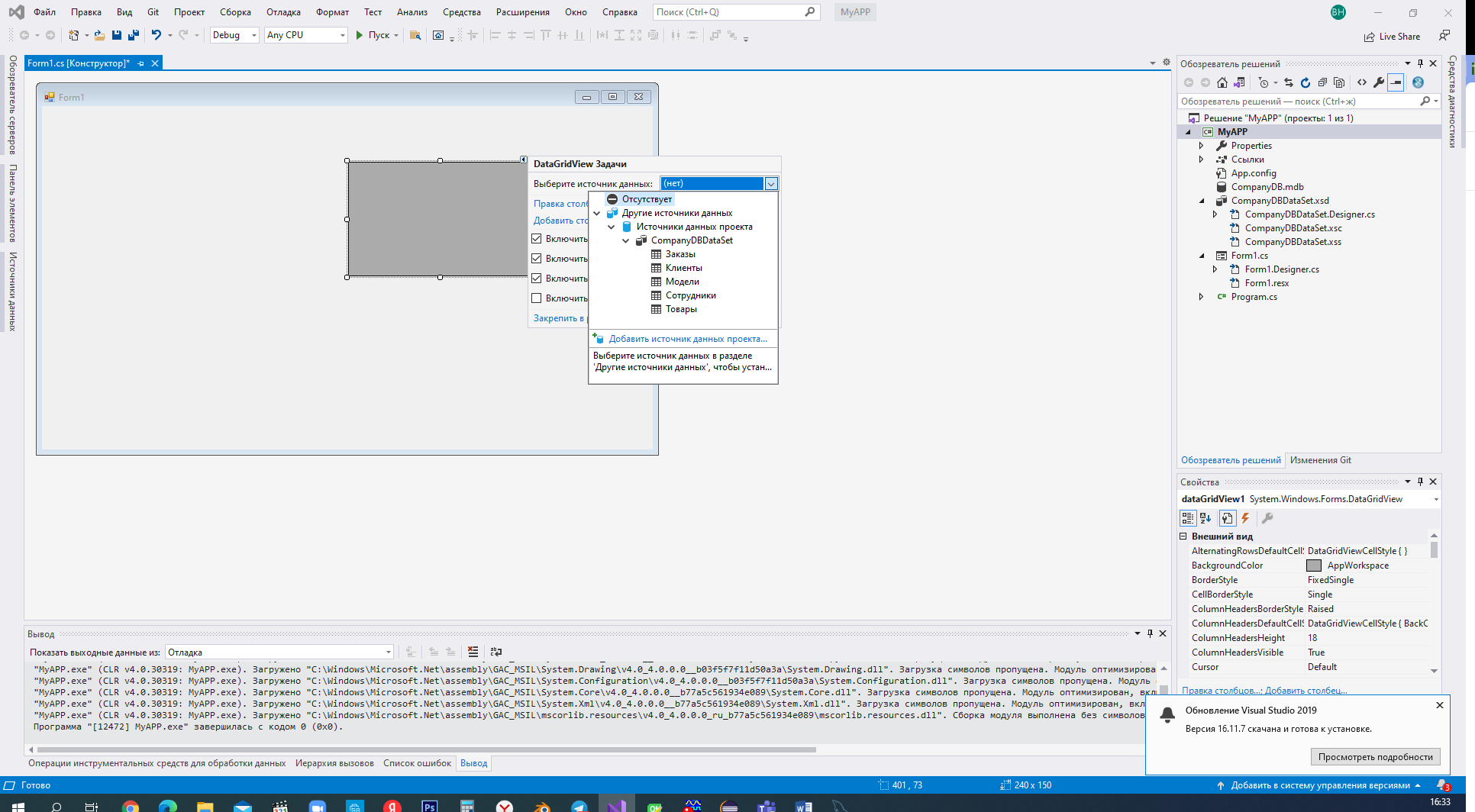 Выбираем таблицу сотрудники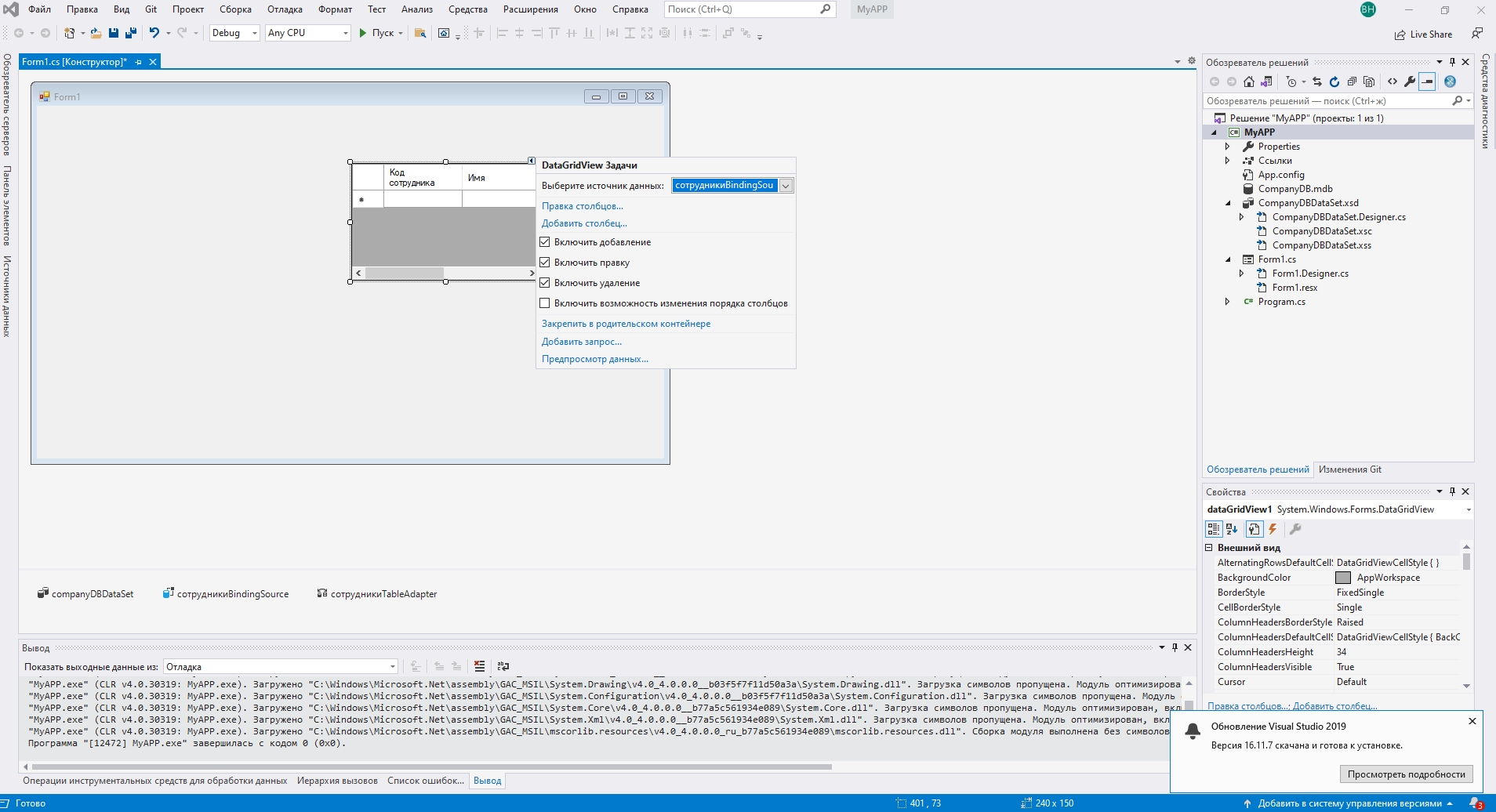 Теперь из таблицы сотрудники у нас буде т выводится вся информация о ниъъх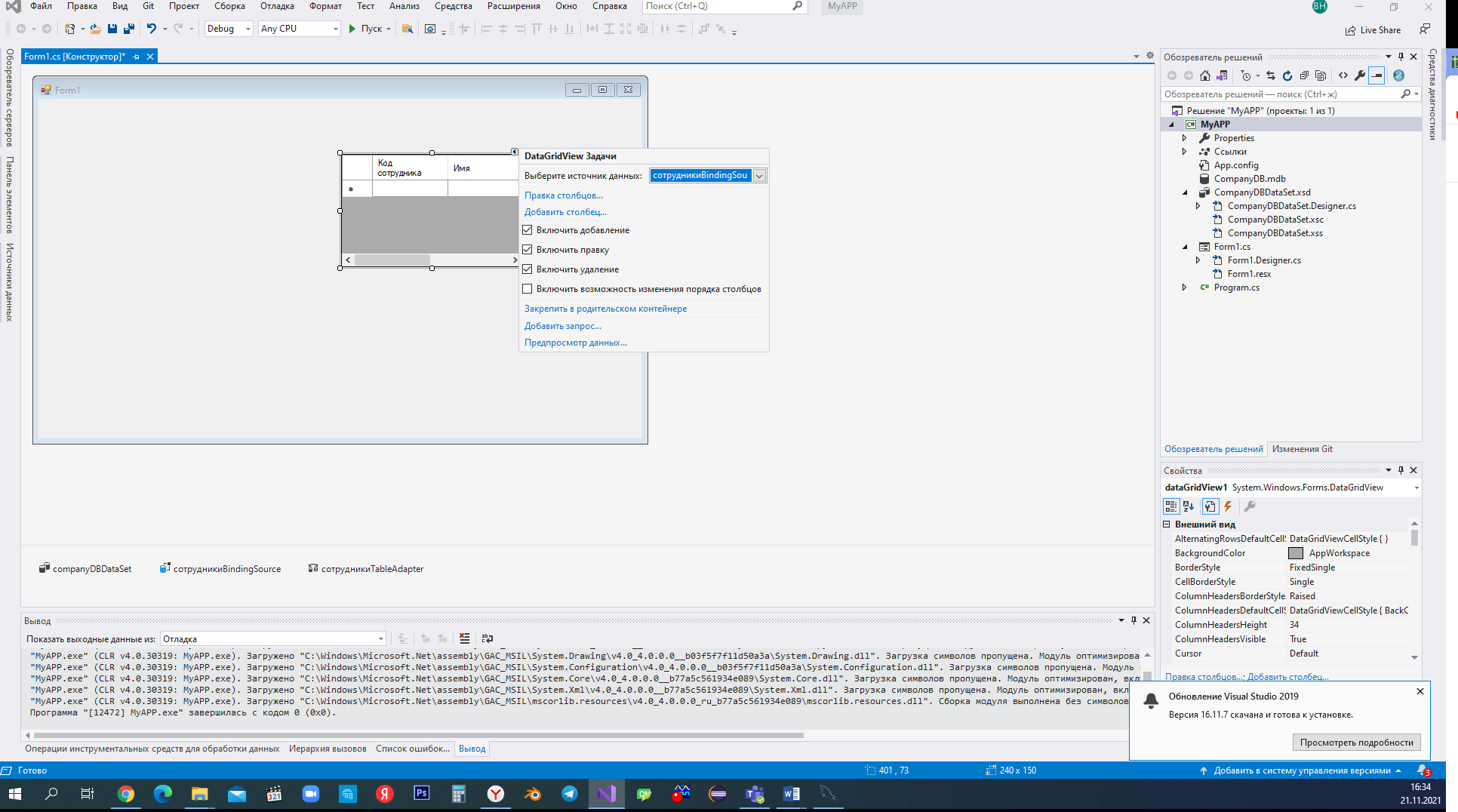 Если запустить приложение из Visual Studio, то получим: 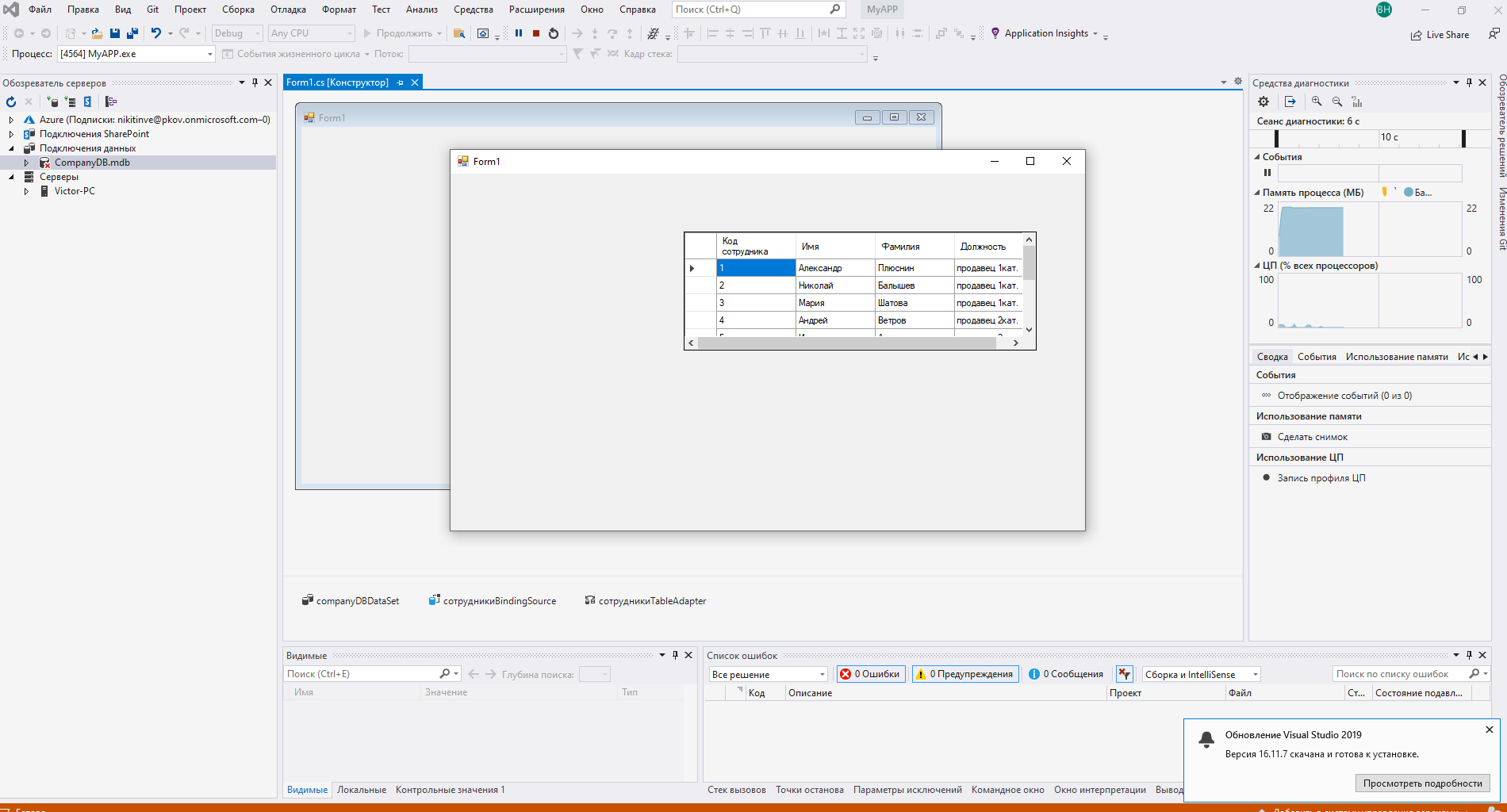 